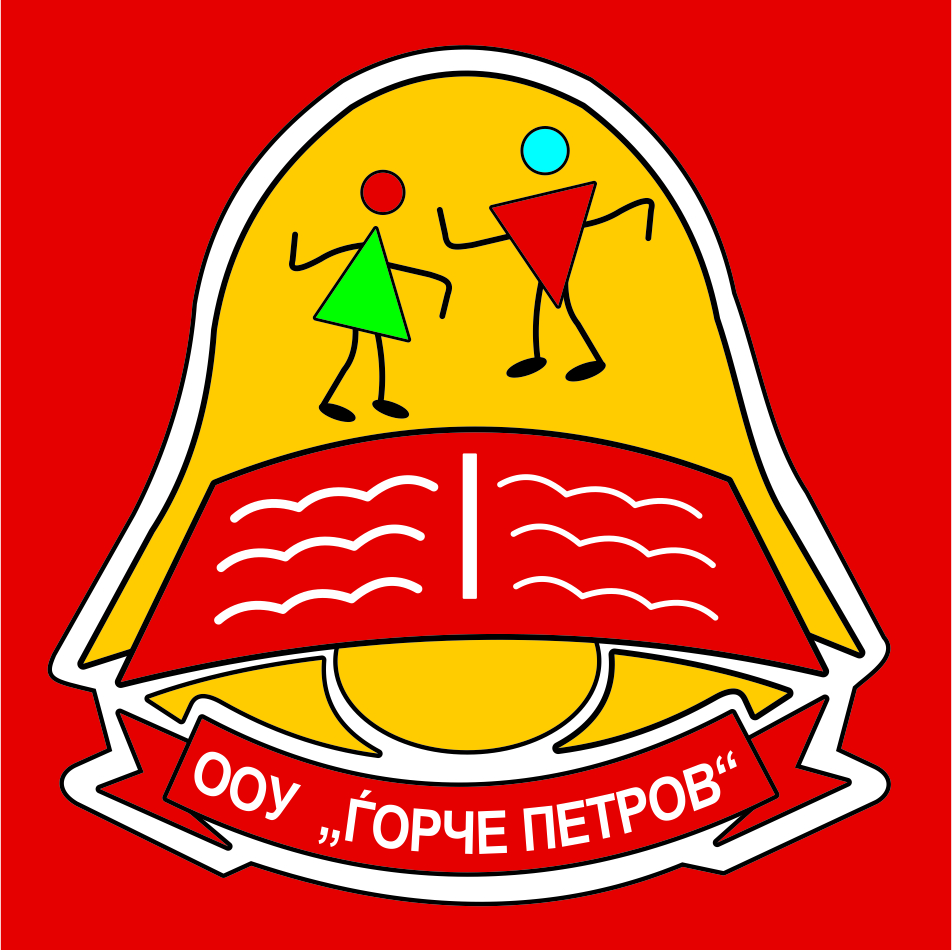 ООУ ,,Ѓорче Петров“ – СкопјеСАМОЕВАЛУАЦИЈА2018 / 2020 годинаУл. „Борис Сарафов“ бр. Тел. 02 / 2036 037е-mail  – ougorcepetrov@yahoo.comВоведОсновното општинско училиште „Ѓорче Петров“- Скопје води постојана грижа за подобрување на квалитетот на образованието и постигањата на учениците. За таа цел, според законската поставеност, секои две години се реализира самоевалуација на квалитетот на училиштето. За потребите на самоевалуцијата, беше спроведено истражување во периодот мај - јули 2020 година. Самоевалуацијата е изработена согласно член 129 и 130 од Законот за основно образование на (Сл.весник на РСМ, бр.161 од 5.8.2019 година ). За поквалитетно изготвување направени се анкети и анализи од страна на тимот.Како основа за истражувањето беше документот  „Индикатори за мерење на квалитетот на работата на училиштата“ изготвен од Министерство за образование и наука и Државен Просветен Инспекторат, Правилник за начинот и областите за вршењето на самоевалуацијата на основните училишта (Службен весник на РМ , бр. 103/08, 116 /10, 156/10, 18/11, 51/11, 6/12, 100/ 12, 24/13 и 19/14 година).Во процесот на самоевалуацијата учествуваа сите наставници, директорот и стручната служба на училиштето.Самоевалуацијата е организирана во седум клучни области  кои се однесуваат на главните аспекти од работата на училиштето.Организација и реализација на наставата и учењето; Постигнувања на учениците;Професионален развој на наставниците;Управување и раководење;Комуникација и односи со јавноста;Училишна клима и култура;Соработка со родители и со локалната средина.Лична карта на училиштетоСамоевалуацијата се спроведува на секои две години. Самоевалуацијата се спроведе во три фази:  подготвителна фаза; фаза на реализација; фаза на известување и усвојување. Подрачја кои се однесуваат на главните аспекти од работата на училиштето. Во секоја област работеше посебна група наставници.Координатор на самоевалуацијата: Стојка Спироска           					 				МЕТОДОЛОШКА РАМКАСпецифичноста на проблемот на истражувањето налага во истражувањето да се користи комбинирана квантитативно - квалитативна методологија со која се добија продлабочени сознанија за квалитетот на работа на училиштето врз основа на однапред дефинирани критериуми, како и да се идентификуваат областите за кои е потребно дополнително подобрување.За реализација на истражувањето се користеа следните техники:Анкета за ученици;Анкета за наставници;Анкета за родители;Интервју со директор, наставници и стручна служба;Анализа и увид на документација.  Користени документи:Годишни програми за работа на училиштето; Годишен извештај за работа на училиштето; Годишни програми на стручната служба во училиштето; Записници од  одржани  состаноци на  Наставнички  и  Одделенски совет; Записници од одржани состаноци на  Училиштен одбор; Досиеја за ученици од стручната служба; Записници за спроведена професионална ориентација од учебната 2017/2018 година;Записници од родителски состаноци и Совет на родители;Одделенски дневници; Матична книга на ученици;Интервју со директор, педагог и дефектолог на училиштето;  Прашалник за наставници и ученици и родители.Тим за спроведување на самоевалуацијата: 1. Софка Димитриевска (педагог) 2. Стојка Спироска (одделенски наставник) 3. Зорица Петкова (одделенски наставник) 4. Марија Ризова (проф. по биологија) 5. Александра Крстевска (претседател на совет на родители). Време на спроведување на самоевалуацијата Самоевалуацијата е спроведена во периодот од две наставни години (2018 г.- 2020 г.) согласно Законот за основно образование.Подрачје 1Организација и реализација на наставата и учењетоПодрачје 1. Организација и реализација на наставата и учењетоПодрачје 1. Организација и реализација на наставата и учењетоПодрачје 2Постигања на ученицитеПодрачје 2. Постигања на ученицитеПодрачје 2. Постигања на ученицитеПодрачје 2: Постигања на ученицитеПодрачје 2: Постигања на ученицитеПодрачје 3Професионален развој на наставниците, стручните соработници и раководен кадарПодрачје 3: Професионален развој на наставниците, стручните соработници и раководен кадарПодрачје 3: Професионален равој на наставници и стручни соработници и раководен кадарПодрачје 3. Професионален развој на наставниците, стручните соработници и раководниот кадарПодрачје 4Управување и раководењеПодрачје 4.  Управување и раководењеПодрачје 4 – Управување и раководењеПодрачје 5Комуникација и односи со јавностПодрачје 5.  Комуникација и односи со јавностПодрачје 5.  Комуникација и односи со јавностПодрачје 6Училишна клима и култураПодрачје 6.  Училишна клима и култураПодрачје 6.  Училишна клима и култураПодрачје 6.  Училишна клима и култураПодрачје 7Соработка со родители и локалната срединаПодрачје 7.  Соработка со родители и локалната срединаПодрачје 7.  Соработка со родители и локалната срединаИзвештај од извршената Самоевалуација на училиштето( за учебните 2018/19 и 2019/20 год.)	Извештајот е изготвен врз основа на Правилникот за начинот и областите за вршењето на самоевалуацијата на основните училишта. Беа разгледани извештаите од тимовите по подрачјата од самоевалуацијата и се донесоа следниве предлог мерки за подобрување на квалитетот на наставата:   Подрачје 1. Организација и реализација на наставата и учењетоОдржување на интерна обука за дефинирање и планирање на дирефенцирани цели и активности во дневните планирања на наставниците, во работата со учениците кои имаат различно темпо на усвојување на содржината. Се очекува наставниците стекнатите знаења да ги применат во изготвувањето на дневните планирања.Размена на искуства меѓу наставниците од одделенска и предметна настава за начинот на примена на интегриран пристап по одделени наставни предмети. Се очекува наставниците од предметна настава да применат интегриран пристап во нивните наставни предмети.Потреба од стручно доусовршување на одделенските и предметните наставници за работа со деца со посебни образовни потреби Подрачје 2. Постигања на ученицитеОрганизирање на семинари за идентификација на надарени ученици. Изготвување на прашалник како инструмент за препознавање и идентификација на талентирани ученициЕдукација за примена на ZOOM ( on line настава ) - мини семинари за примена на електронски алатки.Поголемо интерактивно вклучување на учениците во наставата во воннаставни активности (организирање на дебати,трибини, проекти, работилници).Подрачје 3. Професионален развој на наставниците, стручните соработници и на раководниот кадар Компјутерско водење на книжен (библиотечен) фонд.Набавка на нови лектирни изданија во училишната библиотека.Редовно и континуирано да се  идентификуваат потребите за професионален развој на наставниот кадар и овозможување на посета на повеќе семинари и обуки.Одржување на дисеминации на обуки за сите новини и измени во воспитно – образовниот процес (наставни форми, методи и техники на учење).Подрачје 4. Управување и раководење со училиштето Вработување на психолог и социјален работник.Изработка и примена на Правилник за мотивирање, награди и казни за вработените.Реорганизација на тимската работа со подеднакво вклучување на сите вработени во активностите на училиштето.Да се подобри квалитетот на бежичниот интернет и недоволната опременост со компјутери. Подрачје 5. Комуникации и односи со јавностаПоттикнување повеќе форми на соработка со  родителите на проблематичните и слаби ученици за редовно присуство на повик и на родителски средби.Информирање на  наставниците за остварената соработка со граѓански здруженија и донатори.Подрачје 6. Училишна клима и култура Почесто користење на ИКТ во наставата.Мотивација за зголемување на интересот на учениците за учество на натпревари  на општинско, регионално и државно и меѓународно ниво.Рана детекција и користење соодветни методи, тенхики за работа со талентирани ученици.Подрачје 7. Соработка со родители и со локална срединаПоголема вклученост на родителите во заеднички проекти, спонзорства, презентирање на различни професии од страна на родителите и учество на заеднички настани кои се од интерес на учениците.Унапредување на соработката со основните општински училишта преку спортски и хуманитарни активности.        Директор: 						Натали Кочоска  							Име на основното училиштетоЃорче Петровадреса, општина, местоУл. Борис Сарафов бр.131, Ѓорче Петров II, Скопјетелефон02/ 2036037фах2036037е-маил веб странаougorcepetrov@yahoo.comосновано одОпштински комитет за образование култура и физичка култураВерификација- број на актот11-587/10   31.01.1986Година на изградба1970Тип на градбатврда Внатрешна површина на училиштето ( m2 )3713 m2Училиштен двор ( m2 )11905 m2Површина на спортски терени и игралишта1860 m2Начин на загревање на училиштетоСопствено парноУчилиштето работи во смениДаБрој на паралелки17Број на комбинирани паралелки/Јазик/јазици на кој/кои се реализира наставата во училиштетоМакедонскиВо основното училиште има паралелки за ученици со посебни образовни потреби даВо основното училиште има паралелки од музичко училиштенеВо основното училиште има ресурсен центарнеДруги податоци карактеристични за основното училиштеПодрачје 1Организација и реализација на наставата и учењетоПодрачје 2Постигнувања на ученицитеПодрачје 3Професионален развој на наставницитеБорка Србова- координатор,	Софка Димитриевска, Тања Станкова,               Викторија ДаниловскаЕлена Думиќ координатор, ,Зоран Бошковски, Елена Ангелова,Симе Симоски				Марија Ризова – координатор, Зорица Петковска, Маре АндоноваМилорад ВасиќПодрачје 4Управување и раководењеПодрачје 5Комуникација и односи со јавностаПодрачје 6Училишна клима и култураВесна Скилевска – координатор, Стојка Спироска, Вида Спасовка, Љиљана Милеска,Дивна Мицкова ГавриловаДаниела Чекова – координатор,Емилија Дамјановиќ, Биљана Лукешевиќ,Петар МиленковИванка Мишевска – координатор, Жаклина Смилевска,Виолета Стојанова, Ирена Влајиќ	Подрачје 7Соработка со родители и со локалната срединаПодрачје 7Соработка со родители и со локалната срединаПодрачје 7Соработка со родители и со локалната срединаРужица Трпевска – координатор,Злата Павлова,Иво Скилевски ,Васка ТрајановскаРужица Трпевска – координатор,Злата Павлова,Иво Скилевски ,Васка ТрајановскаРужица Трпевска – координатор,Злата Павлова,Иво Скилевски ,Васка ТрајановскаОддели во рамките на подрачјето:  1. Наставни планови и програми1.1	Реализација на наставните планови и програми1.2	Квалитет на наставните планови и програми1.3	Воннаставни активности.1.4       Планирања на наставниците1.5       Наставен процес1.6       Искуства на учениците од учењето1.7       Задоволување на потребите на учениците1.8       Оценувањето како дел од наставата1.9       Известување за напредокот на ученицитеРаботен тимБорка Србова - координаторСофка ДимитриевскаТања Станкова Викторија ДаниловскаПодрачје 1. ОРГАНИЗАЦИЈА И РЕАЛИЗАЦИЈА НА НАСТАВАТА И УЧЕЊЕТОПодрачје 1. ОРГАНИЗАЦИЈА И РЕАЛИЗАЦИЈА НА НАСТАВАТА И УЧЕЊЕТОПодрачје 1. ОРГАНИЗАЦИЈА И РЕАЛИЗАЦИЈА НА НАСТАВАТА И УЧЕЊЕТОПодрачје 1. ОРГАНИЗАЦИЈА И РЕАЛИЗАЦИЈА НА НАСТАВАТА И УЧЕЊЕТОДелови во рамки на подрачјетоДелови во рамки на подрачјетоДелови во рамки на подрачјетоДелови во рамки на подрачјетоБрој на подрачјеИндикатор за квалитет:Индикатор за квалитет:Теми:1.1.Реализација на наставните планови и програмиРеализација на наставните планови и програмиПрименувани наставни планови и програмиИнформираност на родителите и учениците за наставните планови  и програмиПрилагодување на наставните програми на децата со посебни образовни потребиИзбор на наставни предметиРеализација на проширени програмиРеализација на ЕКО и МИО активности1.2.Квалитет на наставните планови и програмиКвалитет на наставните планови и програмиРодова и етничка рамноправност и мултикултурна сензитивност во наставните програми и учебните помагалаИнтегрирање на карактеристиките и потребите на локалната средина во наставните програми и наставните помагалаИнтегрирање на општите (меѓупредметни) цели на образованиетоВлијание на наставниците и родителите врз наставните планови и програмиВклученост на родители во ЕКО и МИО активности1.3.Воннаставни активностиВоннаставни активностиОбем и разновидност на планираните и реализираните воннаставни активностиОпфатеност на учениците со воннаставните активностиВклученост на учениците во изборот и планирањето на работата во воннаставните активностиАфирмирање на учениците и на училиштето преку воннаставните активности1.4Планирања на наставницитеПоддршка и следење на планирањата на наставницитеИндивидуални планирања на наставницитеРазмена на искуства и информации при планирањетоРаспоред на часовиПоддршка и следење на планирањата на наставницитеИндивидуални планирања на наставницитеРазмена на искуства и информации при планирањетоРаспоред на часови1.5Наставен процесНаставни форми и методиУпотреба на ИКТ во наставатаИнтеграција на еколошко образованиеИзбор на задачи, активности и ресурсиПриод на наставникот кон ученицитеИнтеракција меѓу наставниците и ученицитеСледење на наставниот процесНаставни форми и методиУпотреба на ИКТ во наставатаИнтеграција на еколошко образованиеИзбор на задачи, активности и ресурсиПриод на наставникот кон ученицитеИнтеракција меѓу наставниците и ученицитеСледење на наставниот процес1.6.Искуства на учениците од учењетоСредина за учењеАтмосфера за учењеПоттикнување на учениците за преземање одговорностИнтеракција меѓу ученицитеСредина за учењеАтмосфера за учењеПоттикнување на учениците за преземање одговорностИнтеракција меѓу учениците1.7Задоволување на потребите на ученицитеДетектирање на образовните потреби на ученицитеПочитување на различните потреби на учениците во наставатаДетектирање на образовните потреби на ученицитеПочитување на различните потреби на учениците во наставата1.8Оценувањето како дел од наставатаУчилишна политика за оценувањеМетоди и форми за оценувањеКористење на информациите од оценувањето во наставатаУчилишна политика за оценувањеМетоди и форми за оценувањеКористење на информациите од оценувањето во наставата1.9Известување за напредокот на ученицитеИзвестување на родителите за напредокот на ученицитеИзвестување на родителите за напредокот на учениците1.1. Реализација на наставни планови и програми1.1. Реализација на наставни планови и програмиПрименувани наставни планови и програмиИнформираност на родителите и учениците за наставните планови и програмиПрилагодување на наставните програми на децата со посебни образовни потребиИзбор на наставни предметиРеализација на проширени програмиРеализација на ЕКО и МИО активностиПрименувани наставни планови и програмиИнформираност на родителите и учениците за наставните планови и програмиПрилагодување на наставните програми на децата со посебни образовни потребиИзбор на наставни предметиРеализација на проширени програмиРеализација на ЕКО и МИО активностиИзвори на податоци:Собрани информации:Наставни планови и програми донесени од БРО и МОН Годишни – тематски планирања на наставницитеНормативни акти на училиштетоПедагошка евиденција и документацијаЗаписници од Училишен Одбор и Совет на родители на училиштетоЗаписници од родителски средбиЗаписници од стручни активиЗаписници од наставнички и одделенскисовети на училиштетоПрашалници за наставници, родители и ученициГодишна програма на училиштетоДневник на паралелкитеДокази за учество на семинариНаставниците во училиштето работат според наставни планови и програми во согласност со наставните планови и програми изготвени од БРО, а одобрени од МОН. Промени во наставните планови и програми нема, а доколку ги има тие произлегуваат од БРО и МОН. Во документите за наставните програми постојат упатства за реализација на наставната програма за одреден предмет.Од страна на наставниците покрената е иницијатива и доставен допис до БРО и МОН за промени во наставните планови и програми. Причина за иницијативата претставува обемноста на програмите и несоодветноста на содржините со возраста на учениците. Истата е поддржана и дополнета од страна на Советот на родители.Секој наставник ги запознава учениците со наставниот план и програма за секој наставен предмет што го предава, а родителите се запознаени со истите на првите родителски средби (100% од анкетираните наставници одговориле позитивно и 87% од родителите). За реализација на наставните планови и програми родителите се информираат и на состаноците на Советот на родители.Родителите и учениците на почетокот на учебната година се запознаваат со  наставните планови и програми преку веб страната на БРО и училиштето,  преку однапред изготвени  брошури од училиштето кои ги добиваат на секој почеток на учебната година.Доколку во наставните планови и програми настанат промени, наставниците се информираат преку семинари организирани од страна на БРО и МОН и укажувања од страна на ресорниот сектор во Општина Ѓорче Петров.За секој ученик со посебни образовни потреби се формира инклузивен тим за ученикот, составен од наставниците на ученикот, стручната служба и родителот.Инклузивниот тим изготвува ИОП (индивидуален образовен план), согласно потребите и можностите на учениците. Реализацијата на целите од ИОП се следи и анализира од страна на Одделенски и Наставнички совети и Инклузивниот тим на ученикот и училиштето. Стручната служба во училиштето е составена од педагог и дефектолог. Моменталниот број на ученици со посебни образовни потреби е 15. Дополнително во училиштето е потребно вклучување и на психолог во стручната служба. Училиштето  дава можност преку анкетирање учениците да се определуваат за изборните предмети кои ќе ги изучуваат следната учебна година, согласно нивните потреби и интереси. При тоа се почитува наставниот план, како и просторните и кадровски потенцијали на училиштето. Таков избор вршат учениците од одделенска настава од трето до петто одделение и предметна настава од шесто до деветто одделение.Се реализираат проширени програми - додатна, дополнителна, слободни ученички активности и воннаставни активности според можностите, потребите и желбите на учениците. Изборот на слободни ученички активности се врши преку анкетни листови каде што учениците избираат од повеќе понудени секции во кои што може да членуваат (доказ анкети за избор на слободни ученички активности). Дополнителната настава се врши според тековните потреби на учениците со послаби знаења, додека додатната настава се врши со ученици кои пројавиле поголем интерес за одреден предмет. Наставниците изготвуваат проширени програми пред почетокот на учебната година. 1.2. Квалитет на наставните планови и програми1.2. Квалитет на наставните планови и програмиРодова и етничка рамноправност и мултикултурна сензитивност во наставните програми и учебните помагала.Интегрирање на карактеристиките и потребите на локалната средина во наставните програми и наставните помагала.Интегрирање на општите (меѓупредметни) цели на образованието.Влијание на наставниците и родителите врз наставните планови и програми.Вклученост на родители во ЕКО и МИО активности.Родова и етничка рамноправност и мултикултурна сензитивност во наставните програми и учебните помагала.Интегрирање на карактеристиките и потребите на локалната средина во наставните програми и наставните помагала.Интегрирање на општите (меѓупредметни) цели на образованието.Влијание на наставниците и родителите врз наставните планови и програми.Вклученост на родители во ЕКО и МИО активности.Извори на податоци:Собрани информации:Наставни планови и програми донесени од БРО и МОН Годишна програма за работа на училиштетоПрограма за работа на стручните активиКнига за евидентирање на посети на семинариЗаписници од наставнички и одделенски совети  Дневник на паралелкатаЗаписници, фотографии од МИО активностиУчениците во нашето училиште се припадници на различни етнички групи, но етнички конфликти не постојат. Нашето училиште реализира активности од проектот за Меѓуетничка интеграција (сите наставници реализираат МИО работилници). Во овој процес се вклучени сите ученици од I до IX одделение, а свој придонес имаат и родителите. Наставните средства и помагала, кои ги поседува училиштето, се адаптирани за успешна примена на инклузија и МИО активности. Специфичните потреби на локалната средина се успешно интегрирани во Годишната програма за работа на училиштето и во Настаните планови и програми за работа на наставниците по сите наставни предмети и програмите за работа на одделенски час (доказ Годишна програма и Годишен и Полугодишен извештај на училиштето). Во училиштето функционираат стручни активи и во нив се вклучени наставници по сите наставни предмети, како и наставници од одделенска настава, како што се Актив на општествена група предмети, Актив на Природна група предмети и Актив на Одделенска настава. (доказ записници од стручните активи и извештаи во полугодишниот и годишниот извештај на училиштето).Начинот на кој наставниците, родителите и учениците можат да влијаат на измени во наставната програма е преку покренување на иницијатива за измени и дополнувања на наставните планови и програми и истата треба да ја препратат до БРО и МОН. За таа цел училиштето (наставниот кадар и Совет на родиотели) достави иницијатива за измени на наставниот план и програма до БРО и МОН.1.3. Воннаставни активности1.3. Воннаставни активностиОбем и разновидност на планираните и реализираните воннаставни активности.Опфатеност на учениците со воннаставните активности.Вклученост на учениците во изборот и планирањето на работата во воннаставните активности.Афирмирање на учениците и на училиштето преку воннаставните активности.Обем и разновидност на планираните и реализираните воннаставни активности.Опфатеност на учениците со воннаставните активности.Вклученост на учениците во изборот и планирањето на работата во воннаставните активности.Афирмирање на учениците и на училиштето преку воннаставните активности.Извори на податоци:Собрани информации:Годишна програма за работа на училиштетоПлан за проширени програми (додатна и дополнителна настава, СУА, воннаставни активности)Педагошка евиденција и документацијаАнкетни прашалници за родители, ученици и наставнициДневник на паралелка и е-дневникЕвиденција на посетени натпревариДипломи, пофалници, признанија, наградиПолугодишен и годишен извештај за работата на училиштето Секој наставник планира и реализира проширени наставни програми според потребите и интересите на учениците. Учениците се мотивираат да го кажат своето мислење и истото да биде сериозно разгледано и често прифатено при реализација на на наставните и воннаставните активности 86% од анкетираните ученици го потврдуваат ова тврдење.Секој ученик по сопствен избор е вклучен во барем една воннаставна активност и на тој начин лично се афирмира и придонесува за афирмација на училиштето како натрпевари, учество во ТВ емисии и слично (100% од анкетираните наставници).Во училиштето се реализираат разновидни воннаставни активности: работа на ученички клубови, избор на музички таленти и млади актери, училишни натпревари, Новогодишен хепенинг, хуманитарни акции за собирање топла облека, храна, книги и училишен прибор, новогодишни пакетчиња за учениците од одделенска настава (доказ извештаи за реализираните хуманитарни акции).Наставниците ги мотивираат и подготвуваат учениците за учество на локални, државни и меѓународни натпревари и манифестации каде што се постигнуваат високи резултати за што учениците се здобиваат со пофалници, дипломи, награди (100%  се изјасниле позитивно).Училиштето се афирмира пред пошироката јавност со настапи на телевизиски емисии (учество во „Ѕвон“ и „Голем одмор“ на МТВ), написи во детските списанија (Наш свет, Развигор, Другарче, Либи). Резултатите од спроведената анкета кај наставниците го потенцира фактот дека училиштето нема училиштен весник и потребна е редовно ажурирање на веб страната со актуелности од училишниот живот. 1.4. Планирања на наставниците1.4. Планирања на наставницитеПоддршка и следење на планирањата на наставницитеИндивидуални планирања на наставницитеРазмена на искуства и информации при планирањетоРаспоред на часовиПоддршка и следење на планирањата на наставницитеИндивидуални планирања на наставницитеРазмена на искуства и информации при планирањетоРаспоред на часовиИзвори на податоци:Собрани информации:Пропишана интерна процедура за следење на планирањата на наставниците Годишни, тематски планирања и дневни подготовкиЕвидентни листови и инструменти за следење на планирање на наставницитеРазговор со директор, стручна служба, наставнициЗаписници од состаноци на стручни активиИнструмент за следење и вреднување на наставен часРаспоред на часови за 2019/20 годинаВо училиштето има утврдени процедури за поддршка и следење на планирањето на наставата од страна на директорот и стручната служба. Секој наставник најмалку два пати се посетува на час од директор и стручна служба во текот на секое полугодие (според 100% од анкетираните наставници).Сите наставници имаат годишни и тематски планирања и дневни подготовки кои ги содржат неопходните елементи за успешна организација и реализација на часот. Планирањата на наставниците содржат јасни насоки што се очекува од учениците да научат. Целите, очекуваните исходи од учењето и начинот на оценување се јасно дефинирани во планирањето. Наставниците ги користат добиените информации од оценувањето за да ги идентификуваат потребите на учениците и да ги планираат следните чекори во учењето. Во плановите за реализација на наставата јасно се наведени наставните содржини кои се реализираат со примена на ИКТ во наставата. Домашните задачи што ги задаваат наставниците се така планирани за ефективно да се искористи времето и на учениците и на наставниците (според 100% од анкетираните наставници). Домашните задачи се задаваат согласно Правилник со препораки од МОН и ДПИ.На состаноците на стручните активи наставниците планираат и разменуваат искуства за планирањата како и за примена на ИКТ во наставата (98% од анкетираните наставници целосно се согласуваат, 2% делумно се согласуваат). Наставниците соработуваат со наставници од други училишта, се консултираат со советници од БРО (85% од анкетираните наставници целосно се согласуваат, 15% делумно се согласуваат со ова тврдење). На одделенските и наставнички совети се дискутира за начини како да се унапреди соработката меѓу наставниците во домен на реализација на редовна и дополнителна настава, воннаставни и МИО активности, при реализација на процесот на инклузија и за унапредување на соработка со родителите. Распоредот на часови е направен почитувајќи го најдобриот интерес на учениците (85% од анкетираните наставници целосно се согласуваат, 10% делумно се согласуваат и 5% не се согласуваат со ова тврдење во анкетата). При изработување на распоред на часови се зема во предвид инфраструктурата на училиштето (фискултурната сала). 1.5. Наставен процес1.5. Наставен процесНаставни форми и методиУпотреба на ИКТ во наставатаИнтеграција на еколошко образованиеИзбор на задачи, активности и ресурсиПриод на наставникот кон ученицитеИнтеракција меѓу наставниците и ученицитеСледење на наставниот процесНаставни форми и методиУпотреба на ИКТ во наставатаИнтеграција на еколошко образованиеИзбор на задачи, активности и ресурсиПриод на наставникот кон ученицитеИнтеракција меѓу наставниците и ученицитеСледење на наставниот процесИзвори на податоци:Собрани информации:Годишни, тематски планирања и дневни подготовкиИзвестување од директор за посета на часови. Извештај од следење и евалуација на посетени наставни часови од страна на директорот и стручната служба. Во наставата се користат разновидни форми и методи со цел да им помогнат на учениците да ги постигнат планираните цели во наставата (сите анкетирани наставници целосоно се согласуваат со тврдењето). Во текот на наставниот процес преку интерактивни методи (прашања, дискусии, работа во групи, изработка на проекти и реализација на истражувачки активности) наставниците поттикнуваат соработка меѓу учениците (најголем дел од анкетираните наставници, ученици и родители целосно се согласуваат со тврдењето) Наставниците ги поттикнуваат учениците при усвојувањето на новите наставни содржини да ги користат претходно стекнатите знаења и вештини. Исто така најголем број од наставниците ги охрабруваат учениците самостојно да мислат, да поставуваат прашања и да изведуваат заклучоци за она што го учат (најголем дел од анкетираните наставници, ученици и родители целосно се согласуваат со тврдењето) Изборот на зaдачи и активностите со различно ниво на сложеност е прилагоден на индивидуалните образовни потреби на учениците. Наставниците користат различни ресурси, кои се на располагање во училиштето, и приоди за учење и настава за учениците да можат да работат со сопствено темпо. Од разговорите со наставниците се утврди потребата за опремување на училиштето со поголем избор на нагледни средства по сите предмети, а особено со техничка поддршка (дигит камера, ЛЦД проектори, интерактивна табла) и асистивна технологија наменета за учениците со посебни образовни потреби.Кај дел од наставниците недостасуваат дефинирани диференцирани цели за учениците кои имаат различно темпо на работа и учење.Секој наставник реализира дел од наставните содржини со примена на ИКТ (според најголем дел од анкетираните наставници целосно се согласуваат со тврдењето). За таа цел се изготвуваат планирања и извештаи за употреба на ИКТ во наставата и воннаставните содржини како и користење на интернет ресурси (доказ Годишни и тематски планирања на наставниците, Годишна програма, Полугодишен и Годишен извештај на училиштето).Дел од наставните содржини се реализираат со интеграција на еколошко образование. Наставниците во своите планирања јасно ги наведуваат наставните содржини кои ги реализираат со примена на еколошка едукација (доказ Годишни и тематски планирања на наставниците, Годишна програма, Полугодишен и Годишен извештај на училиштето). Исто така дел од наставниците ги поттикнуваат учениците активно да се вклучат во еколошките проекти во училиштето. Во училиштето има изработено еко кодекс кој е истакнат на видно место во училиштето и истиот се применува. (според најголем број од анкетираните наставници кои целосно се согласуваат со тврдењата).Поучувањето на наставниците е соодветно на возраста, способностите инивото на образование на учениците.Наставниците редовно им ги соопштуваат целите и очекуваните исходи на учениците. Наставниците ги потикнуваат учениците активно да земат учество во наставата и нивниот придонес се цени. Учењето во училницата е активно, динамично и има добра работна атмосфера (според најголем дел од анкетираните наставници, ученици и родители кои целосно се согласуваат со тврдењата).Наставниците кон учениците се однесуваат на начин кој промовира взаемно почитување, соработка, разбирање и помош. Не прават разлика на нивниот пол, етничка и религиозна припадност како и социјално потекло и се трудат и учениците меѓусебно да комуницираат на таков начин (според најголем дел од анкетираните наставници, ученици и родители кои целосно се согласуваат со тврдењата).Во училиштето се применува интерна процедура за следење и евалуација на наставниот процес.Преку стручните активи се разменуваат искуства од работата на наставниците. Целта на следењето на часовите е подобрување на наставниот процес (според најголем дел од анкетираните наставници, ученици и родители кои целосно се согласуваат со тврдењата). Интегрираниот пристап по одделени наставни предмети е целосно застапен во одделенска настава, додека истиот е помалку застапен по наставните предмети во предметна настава.                                    1.6. Искуства на учениците од учењето                                    1.6. Искуства на учениците од учењетоСредина за учењеАтмосфера за учењеПоттикнување на учениците за преземање одговорностИнтеракција на учениците меѓу себе и со возрасните во училиштетоСредина за учењеАтмосфера за учењеПоттикнување на учениците за преземање одговорностИнтеракција на учениците меѓу себе и со возрасните во училиштетоИзвори на податоци:Собрани информации:Анкета за ученици, родители и наставнициРазговор со ученичка заедница, родители, наставнициУвид во ученички досиејаУвид во евиденцијата на стручната службаПрограма за работа и извештаи за работа на ученичката заедницаУчилишната средина-училницата и другите простории во училиштето учениците ги доживуваат стимулирачки и мотивирачки за што допринесува организирана изработка и изложување на ученички трудови (86% од учениците се согласуваат со тврдењето). Ученичките трудови на учениците се изложуваат на видни места без разлика на пол, етничка припадност,социјалнопо текло и со различни способности за учење. Се менуваат согласно со целите на наставата и учењето.Секој ученик добива можност да има изложен труд во просториите на училиштето (90% од учениците и наставниците се согласуваат со тврдењето). Учениците се мотивирани од страна на наставниците за учество на разни натпревари и воннаставни активности. Поголемиот дел од учениците сметаат дека часовите се интересни, се користат разновидни активности за пристојна атмосфера за работа. За време на часот најголем број од наставниците ги охрабруваат учениците самостојно да мислат, да поставуваат прашања со цел самостојно да дојдат до одреден заклучок по пат на истражување, изработки, проекти.Сите ученици учествуваат во активностите на часот (според најголем дел од анкетираните наставници, ученици и родители кои целосно се согласуваат со тврдењата). На учениците им се овозможува целокупна активност во наставата и имаат можност да го искажат своето мислење при решавање проблеми и одлучување.Учениците и возрасните во училиштето заеднички работат на различни проекти во и надвор од наставата. Голем број од активностите во училиштето се интересни и пријатни за учениците (според најголем дел од анкетираните наставници, ученици и родители кои целосно се согласуваат со тврдењата).	1.7. Задоволување на потребите на учениците1.7. Задоволување на потребите на ученицитеДетектирање на образовните потреби на ученицитеПочитување на различните потреби на учениците во наставатаДетектирање на образовните потреби на ученицитеПочитување на различните потреби на учениците во наставатаИзвори на податоциСобрани информацииАнкета за ученици, родители и наставнициРазговор со ученичка заедница, родители, наставнициУвид во ученичките досиеаУвид во евиденцијата на стручната службаПрограма за работа на ученичката заедницаИзвештаи за ученичката заедницаНаставниот кадар и стручната служба ги идентификуваат образовните потреби на учениците (надарени ученици, ученици со пречки во учењето). Во рамки на професионалните можности наставниците и стручната служба ги идентификува надарените ученици, но континуирано се согледува потребата од психолошка поддршка и анализа на состојбата. Училиштето навремено ги идентификува сите пречки во процесот на учење и се превземаат активности (дополнителна настава) за нивно отстранување. За учениците кои имаат посебни образовни потреби инклузивниот тим на ученикот изработуваат ИОП прилагоден според потребите за секој ученик (според најголем дел од анкетираните наставници кои целосно се согласуваат со тврдењата).За талентираните ученици се организира додатна настава и се мотивираат да земат учество на општински, регионални и државни натпревари (најголем дел од анкетираните наставници, ученици и родители целосно се согласуваат со тврдењата).1.8. Оценувањето како дел од наставата1.8. Оценувањето како дел од наставатаУчилишна политика за оценувањеМетоди и форми на оценувањеКористење на информациите од оценувањето во наставатаУчилишна политика за оценувањеМетоди и форми на оценувањеКористење на информациите од оценувањето во наставатаИзвори на податоци:Собрани информации:Програма за работа на училиштето.Стандарди за оценувањеКористени инструменти за    оценување;Примери на оценети ученички трудови;Записници од стручни активи;Анкети со наставници, ученици и родителиЕвиденција на наставниците за остварени средби и соработка со родителиУчилиштето ги применува законските прописи што го регулираат оценувањето на учениците.Секој наставник во тематското планирање има изработено критериуми за оценување (соодветно на критериуми изготвени од БРО и МОН). Училиштето има усогласени критериуми за оценување со кои учениците и родителите се запознаени (најголем дел од анкетираните наставници, ученици и родители целосно се согласуваат со тврдењата). Сите наставници користат разни методи за оценување на учениците и континуирано го следат и оценуваат нивниот напредок (формативно и сумативно оценување). Преку самооценувањето, меѓусебното оценување, водење портфолија учениците се вклучуваат во процесот на оценување и на тој начин им е овозможено да ги подобрат своите постигања (најголем дел од анкетираните наставници, ученици и родители целосно се согласуваат со тврдењата).Наставниците редовно им даваат повратни информации на учениците за нивната работа, напредок и постигнувања преку пишана и усна повратна информација како и преку сумативни оценки. Со примена на формативното оценување учениците имаат информација и насоки како да го подобрат својот напредок во учењето. Исто така наставниците ги информираат родителите за постигањата, начинот и критериумите според кои се оценува ученикот. Се вреднуваат тековните постигања на учениците и на тој начин се овозможува наставниците да ги планираат идните активности што ќе се применуваат во процесот на учење и поучување. Во процесот на поучување наставниците користат различни техники за учење. Оценувањето е резултат на целокупната активност на ученикот (се врши врз основа на усни одговори, решавање и изработка на задачи, тестови, проекти ицелокупната активност и ангажираност на ученикот). Информациите од оценувањето наставниците ги користат за да го подобрат планирањето и реализирањето на наставата (најголем дел од анкетираните наставници, ученици и родители целосно се согласуваат со тврдењата).	РЕЗИМЕРЕЗИМЕКлучни јаки страниСлабостиНаставниците работат според наставни планови и програми во согласност со наставните планови и програми изготвени од БРО, а одобрени од МОН.Училиштето ги има обезбедено сите НПП на МОН и БРО по предмети, подрачја и активности.Сите наставници имаат предадено Годишен глобален и тематски план како и Годишно планирање за дополнителна, додатна настава во печатена форма.За послабите ученици и учениците кои имаат потреба во училиштето редовно се одржува дополнителна настава.За учениците кои покажуваат посебен интерес и знаење по некој предмет редовно се организира додатна настава.Инклузивниот тим изработува и работи според ИОП (индивидуален образовен план) за работа со деца со посебни образовни потреби.Сите наставници редовно одржуваат воннаставни активности според годишните планирања кои се евидентираат во одделенските книги. Придобивките од воннаставните активности се освоените награди, медалји, пофалници, дипломи и афирмацијата на училиштето.Избор на наставни предмети според наставниот план и програма.Реализација на активности од проектот за Меѓуетничка интеграција.Активна работа на Стручните активи.Интегрирање на потребите на локалната средина во изработка и реализација на наставните планови и програми.Информирање на родителите преку брошури и огласна таблаВо наставата редовно се применуваат искуства од посетените семинари и обуки за наставниците и стручната служба. Во училиштето има пропишани периоди за планирање и утврдени процедури за поддршка и следење на планирањето на наставата од страна на директорот и стручната служба.Стручните активи разменуваат искуства и идеи за планирање преку примена на ИКТ.Распоредот на часовите го прават наставниците.Во училиштето се користат разновидни наставни форми и методи (вклучувајќи употреба на ИКТ).Во училиштето се интегририа еколошка едукација во наставата.Задачите што се работат во училиштето или дома се добро испланирани и поврзани со работата на учениците за време на часовите.Наставниците редовно ги споделуваат со учениците целите на наставата и очекуваните исходи од учењето.Сите наставници се однесуваат со учениците на начин кој промовира заемно почитување, помош, соработка и разбирање.Учениците училиштето го доживуваат како стимулирачка и мотивирачка средина која поттикнува интерес за учење.Наставниот кадар и стручната служба ги идентификуваат образовните потреби на учениците и превземаат активности за нивно остварување.Наставниците во процесот на поучување користат различни техники.Училиштето ги применува позитивните законски прописи што го регулираат оценувањето на учениците.Сите наставници користат различни методи и инструменти за оценување и редовно им даваат повратна информација на учениците за нивната работа.Училиштето има јасен план и распоред и максимално ги користи расположивите капацитети за изведување на наставата и на воннаставните активности.Дефинирање на диференцирани цели и прилагодени активности, во дневните планирања на наставниците, за работа со ученици со тешкотии во учењето и талентирани ученици.Примена на интегриран пристап по одделени наставни предмети во предметна настава.Потреба од стручно доусовршување на одделенските и предметните наставници за работа со деца со посебни образовни потреби Анализа на резултатитеИдни активностиНашето училиште строго работи според наставните планови и програми одобрени од МОН. Наставните планови и програми се достапни како на наставниците така и на родителите. Сите наставници навремено доставуваат годишни планирања. На почетокот на учебната година, односно на првата родителска средба родителите општо се запознаваат со наставниот план и програма за учебната година. Учениците со наставните планови и програми се запознаваат на првиот час на почетокот на учебната година, поединечно по сите предмети. Се дава можност секој ученик да изврши избор на предмети од изборна настава преку анкетни листови.Советот на родители се запознава со програмите на својата прва седница.Секој наставник индивидуално ја прилагодува програмата за учениците со посебни образовни потреби и изготвува ИОП за секој ученик.Сите наставници редовно одржуваат воннаставни активности според годишните планирања.Учениците активно учествуваат во воннаставните активности и на тој начин лично се афирмираат и придонесуваат за афирмација на училиштето.Наставниците користат разни форми, методи и техники на работа и оценување.Училиштето воглавно работи според однапред предвидени активности дефинирани во соодветни правилници усвоени од соодветните органи.Одржување на интерна обука за дефинирање и планирање на дирефенцирани цели и активности во дневните планирања на наставниците, во работата со учениците кои имаат различно темпо на усвојување на содржината. Се очекува наставниците стекнатите знаења да ги применат во изготвувањето на дневните планирања.Размена на искуства меѓу наставниците од одделенска и предметна настава за начинот на примена на интегриран пристап по одделени наставни предмети. Се очекува наставниците од предметна настава да примента интегриран пристап во нивните наставни предмети.Одржување и усовршување на размена на искуства и информации при изготвување на планирањата со стручни лица и институции.      Оддели во рамките на подрачјето 2:  Постигања на учениците;   2.2  Задржување/осипување на учениците;  Повторување на учениците.  Известување на напредокот на ученицитеРаботна група:Зоран Бошковски – координаторЕлена ДумиќЕлена АнгеловаСиме Симески Подрачје бр. 2: Постигања на ученицитеПодрачје бр. 2: Постигања на ученицитеПодрачје бр. 2: Постигања на ученицитеБрој на подрачјеИндикатор за квалитетТеми 2.1.Постигања на ученицитеГодишни планови и програми за работа Дневни подготовки на наставницитеДневник на педагошката службаПортфолија на ученицитеЗаписници од Наставничките советиЗаписници од Одделенските советиИзвештаи и дневници Признанија од разни манифестацииБиблиотекарски извештај2.2.Задржување/осипување на ученицитеДневник на педагошката службаЗаписници од Наставничките советиЗаписници од Oдделенските советиИзвештаи и дневници Годишни извештаи  за работа 2.3.Повторување на учениците..  Дневник на педагошката службаЗаписници од Наставничките совети и Одделенските советиГодишни извештаи  за работа 2.4.Известување на напредокот на ученицитеАнкети за наставници, родители и ученици●Тестови●Наставни листови●Контролни задачи●Писмени работи●Родителски средби евидентирани во Одделенските дневници●Отворени денови за наставници и родители евидентирани во Дневникот на паралелката●Евидентни листови●Свидетелства за завршено одделение●Успех на учениците евидентиран во Е-дневникСобирање на податоци (Кои податоци се собрани: Кои методи се користени).(и) Обработка на документи	Собирање на податоци (Кои податоци се собрани: Кои методи се користени).(и) Обработка на документи	Наведете ги сите документи кои се прегледани.Кои информации се собрани?2.1. Постигања на ученицитеГодишни планови и програми за работа на ООУ ,,Ѓорче Петров”Скопје, од 2017/2018 год. 2018/2019 год. 2019/2020 год.Дневни подготовки на наставницитеДневник на педагошката службаПортфолија на ученицитеЗаписници од Наставничките советиЗаписници од Одделенските советиИзвештаи и дневници Признанија од разни манифестацииБиблиотекарски извештајЗа подобри постигања на учениците ,училиштето  води грижа за квалитетно реализирање на Програмата изготвена од Министерството за образование и Бирото за развој на образованието.Стратегиите кои ги користи училиштето во проверување и оценување на постигањата и напредокот кај учениците се дел од целите и задачите на училиштето, кое промовира и изнаоѓа начини, секоја година да го подобри постигањето  на учениците , почитувајќи го принципот на еднаквост по пол, етничка , социјална и друга припадност.Училиштето го подобрува успехот на учениците со едуцирање на наставниот кадар за примена на нови методи, постапки и техники на проверување и оценување и на тој начин проверува широка палета од различни видови на знаења, процеси и вештини.Ова го овозможува формативното оценување , кое еднакво посветува внимание и на процесот на учење и на крајните резултати.Кај учениците од  I  до III одделение, успехот се следи и регистрира со описна оценка која е дел од наставата , таа е аналитичка и содржи информации  за секоја компонента од развојот и напредокот кај учениците. Кај учениците од V и VI одделение, повеќе е застапено сумативното оценување, иако се почесто наставниците користат и други методи во проверувањето и оценувањето.Таквите методи регистрираат присуство на постигањата од различни аспекти во развојот на детето. Сето ова се регистрира во портфолијата на секој ученик- документ кој е достапен во секое време како за наставникот така и за родителот. Во VII,VIII и IX одделение учениците се бројчано оценети.Споредбени анализи за постигањата на учениците за последните 3 учебни години ( по пол,етничка припадност/наставен јазик, по наставни предмети , по одделенија и паралелки и класификациони периоди се изработуваат од наставниците и педагошката служба( прилог Полугодишни и Годишни извештаи).Се следи постигнатиот среден успех кај паралелките за последните три учебни години ( прилог Полугодишни и Годишни извештаи и анализи изработени од педагошката служба  и наставниците ).Постигнат среден успех во последните три учебни години:Во учебната 2017/2018 година  Постигнат среден успех: 4,23 во 2018/2019  4,34 , 2019/ 2020   4,50Во учебната 2017/2018 година  сите 335 ученици имале примерно поведение , 2018/2019 година 334  имале примерно поведение  и 2019/2020 година 335  имале примерно поведение  Во учебната 2017/2018 година  направени се 13191 оправдани и 486 неоправдани изостаноци Во учебната 2018/2019 година  направени се 9231 оправдани и 193 неоправдани изостаноциВо учебната 2019/2020 година  направени се  6452  оправдани и 162  неоправдани изостаноциОд приложеното може да се заклучи дека бројот на неоправдани  во текот на овие три години е  значително намален.Натпреварите влијаат кај учениците да се развива : натпреварувачки дух, другарство, како и да се продлабочат и збогатат знаењата. Според нивото на одржување тие можат да бидат : училишни, општински, регионални и државни . Училишните натпревари во ООУ ,,Ѓорче Петров” за учениците од одделенска и предметна настава од II до IX одделение се организираа и реализираа во  учебната 2017/2018 година.Одделенска наставаПредметна наставаСпортски активности: меѓучилишни, општински, градски и републички  натпревари во фудбал, кошарка, одбојка и тенис, учество на крос  и други спортски манифестации  - Наставникот по физичко и здравствено образование и учениците- Симе СимовскиНатпревари по сите наставни предмети -  Тест натпревари-  Сите наставници по соодветните предмети и учениците Натпревари по математика - Тест натпревари-   Одделенските и предметните наставници по математика  и ученицитеНатпревари по ликовно образование, учество на ликовна колонија - Изработка цртежи учество во колонии -Наставникот по ликовно образование Натпревари по музичко образование - Учество на музички смотри и манифестации - Наставникот по музичко образование и ученицитеКвиз натпревари - Натпревар на знаење - Сите наставници по соодветните предмети Натпревари по прва помош - Натпревар на знаење - Одговорните наставници и Пионерски дом Карпош Натпревари по сообраќај - Натпревар на знаење Практика - Наставникот по ТОУчество и на други натпревари и манифестации кои ќе бидат организирани од општината, нашето училиште, соседните училишта, градот, МОН и др. - Наставниците, учениците, училиштето и општината .Во училиштето е изработен правилник за награди и пофалби на учениците и истите на учулишните натпревари се наградувани со книги , пофалници и дипломи.Училишните натпревари во ООУ ,,Ѓорче Петров” за учениците од одделенска и предметна настава од II до IX одделение се организираа и реализираа во  учебната 2018/2019 година.Одделенска наставаУчество на Општински и Регионални натпревариПредметна наставаУчество на Општински Регионални и Државни натпреварипо предмети и постигнати резултатиОПШТИНСКИ УЧИЛИШНИ ЛИГИ ПО СПОРТОВИ ЗА  УЧЕБНАТА 2018/19Училишните натпревари во ООУ ,,Ѓорче Петров” за учениците од одделенска и предметна настава од II до IX одделение се организираа и реализираа во  учебната 2019/2020 година.Одделенска наставаПредметна настава Учество на Општински Регионални и Државни натпревари по предмети и постигнати резултатРегионални и државни натпревари не се одржани поради актуелнатасостојба со корона вирусот.Регионални и државни натпревари не се одржани поради актуелната состојба со корона вирусот.Регионални и државни натпревари не се одржани поради актуелната состојба со корона вирусот.1.Вкупно ученици во нашето училиште: 3212. Број на ученици со посебни образовни потреби кои се вклучени во редовна настава:3. Број на ученици со посебни образовни потреби во согласност со долунаведената поделба:4. За колку ученици родителите имаат доставено документација (Наод и мислење) од релевантна документација, со кој е потврдена посебната образовна потреба на ученикот  8Мерки кои ги презема нашето училиште за да го олесни пристапот и вклучувањето на учениците со ПОП:Училиштето има пристапна рампа на влезот од училишната зграда;Наставниците изработуваат индивидуални образовни планови за учениците со ПОП;Училиштето има изградено односи на соработка со релевантни институции и добива поддршка во работата со учениците со ПОП;Во училиштето функционира тим за инклузија кој го следи и поддржува процесот на инклузивно образование;Асистивни уреди;Училиштето добива поддршка од дефектолог со матично училиште ООУ ‘’Ѓорче Петров’’,со цел да им се помогне на учениците, кои послабо напредуваат во учењето, се планираат и реализираат часови за дополнителна настава.Училиштето е вклучено во проектни активности на програмата за Општинска корисна работа ‘’Асистенти на ученици со попреченост ‘’кој е финансиран од УНДП и имплементирана во соработка со МТСП , АВРМ и општина Ѓорче Петров.Во таа насока во учебната 2017/2018 год. Беше обезбеден образовен асистент за ученик со ПОП. . Во учебната 2018/2019 година   реализирани се 296  дополнителни часови во одделенската настава, а 262   во предметна настава. Во учебната 2019/2020 година   реализирани се 180  дополнителни часови во одделенската настава, а 384 во предметна настава. За учениците кои покажуват голем успех по одредени наставни области, училиштето овозможува да се реализира и додатна настава. Реализираните часови се евидентирани во дневниците.Во учебната 2018/2019 година  реализирани се  292  додатни часови во одделенската настава, а 262  во предметна настава . Во учебната 2019/2020 година  реализирани се 194  додатни часови во одделенската настава, а 386 во предметна настава. (прилог Годишни и Полугодишни извештаи, разговор и сертификати/дипломи на увид).По завршувањето на секоја учебна година редовно се доставуваат известувања до МОН-ДПИ за број на завршени деветооделенци и редовно се добива допис од средните училишта дека сите завршени ученици од IX одд. Се запишани во средно.Во училиштето се вршат презентации од средните училишта и тоа од ПСУ,,Јахја Кемал “, гимназијата ,,Кочо Рацин” ,, ГУЦ ,,Здравко  Цветковски” и СУГС’’ Лазар Танев’’. СУГС’’ Арсени Јовков,’’.СУГС’’  Георги Димитров’’. СЕТУ’’ Михајло Пупин’’.Подподрачје 2 .2. :Задржување/осипување на ученицитеДневник на педагошката службаЗаписници од Наставничките советиЗаписници од Oдделенските советиИзвештаи и дневници Годишни извештаи  за работа на ООУ ,,Ѓорче Петров” Скопје, од 2018/2019 год. и 2019/2020 год.Во училиштето на крајот од годината, а пред започнување на новата учебна година кај педагошката служба има списоци со потребните податоци за опфатот на ученици од нашиот реон доставени од МВР, а исто така има и списоци со ученици од нашиот реон кои ја посетуваат градинката ,,Росица “ - клон Кокиче која се наоѓа во непосредна околина на нашето училиште.Според добиените списоци учениците припаѓаат на нашиот реон. Има запишано ученици од други реони:  с. Матка , с. Љубин и с. Сарај.с.Шишево.Се вршат и споредбени анализи за оправдани и неоправдани изостаноци на учениците, но не индивидуално за секој ученик (прилог Полугодишни и Годишни извештаи , одделенски дневници). Редовно се врши советување на родители  според дадена програма  и за истите се води записник од страна на педагошката служба. За советувањето родителите уредно се покануваат со покани.Во текот на последните три учебни години се добиени следните податоци кои се однесуваат на осипување на учениците од нашето училиште:Во учебната  2018/2019 година во нашето училиште дојдени се 3 ученици од територија на  Р Македонија, 12 ученици поради преселување се префрлени во други училиштa на територија на град Скопје;а 10 ученици поради преселување заминуваат во странство.Во учебната  2019/2020 година во нашето училиште дојдени се 5 ученици од територија на  Р Македонија, 2 ученици поради преселување се префрлени во други училиштa на територија на град Скопје;а 7 ученици поради преселување заминуваат во странство.Во училиштето нема појава на осипување.При преминувањето се почитува процедурата при премин од едно во друго училиштето. Се издаваат документи, преведници и се добиваат повратни информации за упис на ученикот во другото училиште. Како причина за осипување на учениците се забележува дека најчеста причина е преселување-промена на место на живеење . Во последните 3 години нема ученик кој повторувал. Овој факт укажува на стратегиите кои ги користи училиштето, за подобрување на постигањата и успехот на учениците. Тие се и негови основни начела  во процесот на планирање, организирање, реализирање и евалуација на наставата.Во училиштето постојат процедури за поднесување на жалби за повторување на годината и сето тоа е регулирано со Статутот на училиштето и со Законот за основно образование. Учениците и родителите се запознати со оваа постапка, преку брошури, на редовните седници на Советот на родители и преку информативен разговор со наставниците.Собирање на податоци (II) кои други методи се користени за собирање на податоци? (пр. прашалници, анкети, набљудувања...)Собирање на податоци (II) кои други методи се користени за собирање на податоци? (пр. прашалници, анкети, набљудувања...)Собирање на податоци (II) кои други методи се користени за собирање на податоци? (пр. прашалници, анкети, набљудувања...)Наведете ги другите методи кои се користени за собирање на податоци (прашалници, интервју, анкета и сл.)Учество:  Кој беше вклучен во собирање на овиеинформацииКои информации се собрани?Прашалникза ученици(поради актуелната состојба со корона вирусот анкетата се реализираше електронски )ТимскиНа 16 (на шеснаесетото текстуално прашање добиени се следните одговори ),,Напиши свое мислење за оценувањето во твоето училиште‘‘-Мислам дека оценувањето е коректно и правилно;-Наставничката понекогаш не оценува според другите ученици;-Оценувањето во нашето училиште е коректно , не оценуваат според оценката што сум ја заслужил;-Сите добро оценуваат;-Оценувањето е реално;-Досега  сум  оценуван според моето знаење;-Наставниците се добри, но некои деца не се однесуваат добро.Испитаниците биле на возраст од девет (9) години , до четиринаесет (14) години, од четврто до деветто одделение, 19 од нив биле девојчиња, а  17 од нив биле момчиња.Од анализите направени со учениците во однос на оценувањето, без разлика на одделението добиени се следниве податоци:Според добиените резултати 47,2%  од испитаните ученици сметаат дека оценките ги добиваат врз сопственото знаење и наставникот јасно кажува што мораме да знаеме при испрашувањето или за писмени работи  што се гледа од  процентот што се добил -41,7%Висок процент има петнаесеттото прашање каде што учениците се изјасниле дека При оценувањето сите ученици сме третирани на ист начин. 58,3%.Висок процент има и на тринаесетото прашање, каде што дури  61,1% од испитаниците се изјаснале дека ЧЕСТО кога не знам наставникот е подготвен да почека да размислам.Кога станува збор за-  кога на писмените работи има многу слаби оценки на следните часови повторуваме  66,7% од нив се изјасниле дека ,,ЧЕСТО‘‘  кога било така го повторуваат материјалот на следните часови. 11,2% од испитаниците  одговорил со ,,СЕКОГАШ‘‘ што се однесува на прашањето –Дали наставникот строго оценува?Од вкупниот број на испитаници на последното (16) шеснаесетто прашање одговориле  дваесет и четири  испитаници кои го дале своето мислење за  оценувањето во нашето училиште.Прашалник за наставници(Анкетирани вкупно 36 наставници)(поради актуелната состојба со корона вирусот  дел од анкетата се реализираше електронски )Зоран Бошковски– координаторЕлена ДумиќЕлена Ангелова Симе СимескиI.Како се гледаш себе си како проверувач односно оценувач на успехот и напредокот кај учениците?1. Секој оценувач треба да е посебно подоготвен и компетентен за тоа.Воопшто не се согласувам  2,8 %Главно се согласувам 8,3%Се согласувам  22,2%Во потоплност се согласувам 66,7 %2. За да бидам добар оценувач, мора да ги познавам целта на оценувањето  и неговиот предмет. Воопшто не се согласувам  0 %Главно се согласувам 5,6 %Се согласувам  13,9 %Во потоплност се согласувам 80,5 %3. Добар оценувач е оној наставник кој користи методи ,постапки,  техники, прибирање на податоци. Воопшто не се согласувам 0%Главно се согласувам  5,6 %Се согласувам    22,2 %Во потоплност се согласувам  72,2 %4. Наставникот треба да ги вреднува постигнувањата на учениците ,според критериуми и стандарди, но и законски норми.Воопшто не се согласувам 0%Главно се согласувам 8,3 %Се согласувам 27,8 %Во потоплност се согласувам 63,9 %5. Кога оценувам го прифаќам мислењето на ученикот и заедно ја формираме оценката. Воопшто не се согласувам 0%Главно се согласувам 13,9%Се согласувам 75%Во потоплност се согласувам 11,1%6. Кога оценувам акцентот го ставам на индивидуалниот напредок, а не споредување на учениците еден со друг. Воопшто не се согласувам 0%Главно се согласувам 0 %Се согласувам 30,6%Во потоплност се согласувам 69,4%7. Посебно внимавам на самиот процес на учење, кога проверувам кај ученикот колку самите завршени резултати.Воопшто не се согласувам  0%Главно се согласувам 2,8 %Се согласувам 52,8%Во потоплност се согласувам 44,4%II.Како обезбедувате еднаков прстап со следењето, проверувањето и оценувањето (пол,етничка припадност, кај учениците ) и како го подобрувате нивниот напредок и успех?Поголем дел од наставниците во однос на ова прашање се изјасниле дека едаквиот пристап кај учениците го применуваат преку инструменти ,чек листи , наставни листови итн., по потреба се применуваат индивидуални инструменти разговор со родители итн.Прашалник за родители(Вкупно 36)(поради актуелната состојба со корона вирусот дел од  анкетата се реализираше електронски ) Зоран Бошковски– координаторЕлена ДумиќЕлена Ангелова Симе СимескиДали сте доволно информирани за постигнатите резултати на Вашиот ученик?                        ДА (86,1 %)                                                НЕ (  13,9%  )Дали секогаш ги знаете постигнувањата на ученикот од контролните (тестовите)?                       ДА (69,4 %)                                                НЕ (  30,6% )Дали секогаш ги знаете постигањата на ученикот од писмените работи?                       ДА (61,1 %)                                                НЕ (38,9 %)Дали знаете колку писмени работи во текот на годината има Вашето дете?                       ДА (41,7 %)                                                   НЕ ( 58,3%)Дали знаете колку контролни работи има Вашето дете по секој предмет?                       ДА (36,1 %)                                                  НЕ ( 63,9 %)Дали соработувате со наставниците во врска со оценувањето?                       ДА (22,2 %)                                                   НЕ ( 77,8%) Дали сте запознати со начинот на оценувањето на учениците?                       ДА (33,3 %)                                                   НЕ (66,7 %)Родителите сметаат дека наставниците се грижливи,посветени за своите ученици и постигнуваат максимален успех.Редовно се информирани за напредокот и постигнувањата на нивните деца, тие се во постојан контакт со наставниците и за било кој проблем слободно можат да се обратат до нив.Како забелешка истакнаа дека (поради актуелната состојба со корона вирусот) комуникацијата редовно се одвиваше преку електронски алатки.2.4. Известување за напредокот на учениците2.4. Известување за напредокот на ученицитеИзвестување на родителите за напредокот на ученицитеИзвестување на родителите за напредокот на ученицитеИзвори на податоци:Собрани информации:Изворина податоци:●Анкети за наставници, родители и ученици●Тестови●Наставни листови●Контролни задачи●Писмени работи●Родителски средби евидентирани во Одделенските дневници●Отворени денови за наставници и родители евидентирани во Дневникот на паралелката●Евидентни листови●Свидетелства за завршено одделение●Успех на учениците евидентиран во Е-дневникИнформации кои се собраниВо текот на целата учебна година наставниците планираат и спроведуваат според Програмата за работа тематски тестови,полугодишни и годишни тестови, контролни задачи,писмени работи,наставни листови и други средства за проверка на знаењата, а преку истите родителите се запознаваат со усвоеноста на наставните содржини од страна на своите деца по одделни наставни предмети. Родителите на учениците редовно се информирани за постигнатиот успех на своите деца. Еден од начините се родителските средби на кои се истакнува напредокот и успехот на учениците на целата паралелка, а родителите преку евидентните листови кои ги подготвува одделенскиот раководител се запознаваат конкретно со успехот на своето дете.Такви средби на кои се разгледува успехотна учениците училиштето организира најмалку четири пати во текот на учебната година (на крајот од првото тромесечие, на крајотод првото полугодие, на крајот од третото тромесечие и пред крајот на учебната година). Имено пред да се поделат свидетелствата се закажуваат и одржуваат родителски средби со цел родителите да се запознаат со успехот на своите деца на крајот од учебната година и доколку имаат забелешки по истиот можат да поднесат приговор (најголем дел од анкетираните наставници, ученици и родители целосно се согласуваат со тврдењата). Прилог: евидентни листови за успехот на учениците и свидетелства за завршено одделение. Родителите имаат можност да се информираат од класниот раководител или предметниот наставник поконкретно за успехот, поведението и општо напредокот на своите деца на индивидуални средби во денови утврдени за секој наставник поединечно во Програмата за работа на училиштето. Приемните денови за секој наставник се истакнуваат на видно место во училиштето од каде родителите можат да се информираат за средба со наставниците.Таквите средби се забележуваат во одделенскиот дневник (стр:6,7,8,9). На овие индивидуални средби исто така се разменуваат мислења од присуството или потреба од присуство на дополнителни или додатни часови кои секој наставник поединечно ги организира во утврдени термини во текот на целата учебна година. Преку разгледувањето на портфолијата на учениците на индивидуалните или заедничките родителски средби родителите имаат можност поблиску да се запознаат со работата и  постигањата на своите деца. Напредокот на своите деца родителите можат да го следат и преку Е-дневникот (од стр.6-13 за учениците до трето одделение и од стр.16-35 за учениците од четврто до деветто одделение). РЕЗИМЕРЕЗИМЕКлучни јаки страни на училиштетоСлаби страни на училиштетоПримена на нови технологии во наставата ,отворени часови во соработка со родители, работилници , изработка на различни проекти, примена на нови методи и техники во наставата.Училиштето има процедура за проверка на учениците кои нередовно ја посетуваат наставата со посета на домовите на учениците со цел утврдување на состојбата Редовноста  на учениците бележи тренд на подобрување во однос на претходните годиниСе врши споредување на постигањата на учениците по предмети, класификациони периоди, по пол, со претходните години, изостаноци по ученик на оправдани и неоправдани изостанување се во насока на подобрување на успехот.Стручна поддршка и редовно следење на учениците со ПОП од страна на училишниот дефектологКонтинуирана и квалитетна соработка помеѓу: родители, наставници и стручна службаОдржување на дополнителна, додатна настава и слободни активности.Перманентно стручно усовршување на наставниците на интерни и екстерни семинари.Родителите се активно вклучени во целокупниот живот и работа во училиштето (Совет на родители , Училиштен одбор, хуманитарни акции, приредби, хепенинг и сл.).Училиштето  бележи тренд да учествува во натпревари кои се организирани од страна на училиштето, општината и поширокоНедостиг на начин на идентификација на талентирани ученици.Изготвување на протокол за реализација на он лајн настава.Надоволно интерактивно вклучување на учениците во наставата во воннаставни активности (организирање на клубови, дебати,трибини, проекти, работилници). Анализа на резултатитеИдни активностиУчилиштето го подобрува успехот на учениците со едуцирање на наставниот кадар за примена на нови методи, постапки и техники на проверување и оценување и на тој начин проверува широка палета од различни видови на знаења, процеси и вештини. Ова го овозможува формативното оценување, кое еднакво посветува внимание и на процесот на учење и на крајните резултати.Учениците од нашето училиштето учествуваат во голем број на натпреварите кои влијаат кај учениците да се развива: натпреварувачки дух, другарството, како и да се продлабочат и збогатат знаењата. Според нивото на одржување тие можат да бидат: училишни, општински, регионални и државни. Во училиштето е изработен Правилник за награди и пофалби на учениците и истите на училишните натпревари се наградувани со книги , пофалници и дипломи.Во  училиштето има ученици со потешкотии во развојот и со нив работи тим од наставници и дефектолог. Училиштето има пристапна рампа на влезот од училишната зграда.Наставниците изработуваат Индивидуални образовни планови за учениците со ПОП.Училиштето има изградено односи на соработка со релевантни институции и добива поддршка во работата со учениците со ПОП.Во училиштето функционира тим за инклузија кој го следи и поддржува процесот на инклузивно образование. Тие се и негови основни начела  во процесот на планирање, организирање, реализирање и евалуација на наставата.Бројот на осипани ученици е многу мал и најчесто се должи поради промена на место на живеење што укажува  дека во училиштето има позитивна клима и услови за севкупен развој на учениците.Организирање на семинари за идентификација на надарени ученици. Изготвување на прашалник како инструмент за препознавање и идентификација на талентирани ученици.Едукација за примена на ZOOM ( on line настава ) - мини семинари за примена на електронски алатки. Поголемо интерактивно вклучување на учениците во наставата во воннаставни активности (организирање на дебати,трибини, проекти, работилници). Оддели во рамките на подрачјето 3:    Наставни средства и материјалиОбезбедување на потребниот наставен кадарСледење на развојните потреби на наставниот кадарРаботен тим:   Марија Ризова   Зорица Петкова   Маре Андонова   Милорад ВасиќПодрачје бр. 3: Професионален равој на наставници и стручни соработници и раководен кадарПодрачје бр. 3: Професионален равој на наставници и стручни соработници и раководен кадарПодрачје бр. 3: Професионален равој на наставници и стручни соработници и раководен кадарБрој на подрачјеИндикатор за квалитетТеми3.1.Наставни средства и материјалиОпременост со стручна литература и наставни средства и помагалаУчилишна библиотекаПотрошен материјал3.2.Обезбедување на потребниот наставен кадарРаководен кадар и стручни соработнициНаставен кадарСтепен на образование на вработениНаставници кои реализират одделенска наставаНаставници кои реализират предметна наставаНаставници кои дополнуваат во друго училиштеАнкетина училиштето за професионален развој на кадарот3.3.Следење на развојните потреби на наставниот кадарПрофесионален развој на наставницитеЦели на развојното планирање Професионален развој / стручно усовршување на кадарот  Материјално - технички средства ИнфраструктураСобирање на податоци (Кои податоци се собрани: Кои методи се користени).(и) Обработка на документи	Собирање на податоци (Кои податоци се собрани: Кои методи се користени).(и) Обработка на документи	Извори на податоци   Кои информации се собрани?Опременост со стручна литература и наставни средства ипомагалаОпременост со стручна литература и наставни средства и помагалаУвид во библиотечна евиденцијаИнтервју со библиотекарот на училиштетоУчилишна библиотекаПотрошен материјалИнтервју со домаќинотот на училиштетоУвид во Годишен план за набавкиБарање за набавки на потрошен материјалНашето училиште располага со наставни средства кои се во корист на наставата, а ги користат сите наставници на кои истите им се потребни. Најчесто се користат аудио-визуелни средства, ИКТ опрема, проектори, лектири, енциклопедии, флешкарти, модели, инструменти и сл. Наставниците и учениците немаат редовен пристап до интернет.Училиштето поседува одреден фонд на стручна литература за наставниците која е распределена во училишната библиотека ,кај стручната служба и директорот.Се однесува на следните подрачја:Оценување на ученицитеПостигнување на ученицитеСамооценување на учениците Настава и учењеИновации во наставатаАктивна наставаПрофесионален развој на наставнициОбразовни проектиПедагошки списанијаОпременоста на училиштето со наставни нагледни средства и други технички помагала може да се подобри. Училиштето ги утврдува потребите на наставните средства и помагала според нормативите за нагледни средства и помагала за сите наставни предмети и побарувања на наставниците.Што од нив поседува? (книги, материјали за практична работа, ЛЦД-проектори, принтери, скенери, нагледни средства по одделни предмети, спортски реквизити и сл.). Исто така, набавени се и дидактички материјали за индивидуална работа со учениците со попреченост, кои најчесто ги користи дефектологот.Училишната библиотека располага со вкупно 13.477 примероци на книги.Во состав на библиотечниот фонд влегуваат 267 лектирни наслови, односно 1962 лектирни изданија, 936 стручна литература, 25 книги странска литература.Библиотечниот фонд на книги постојано се обновува преку донации и набавки. Последна набавка на книги за библиотеката е направена на 31.12.2019 год. со фактура. Библиотечната евиденција се води во инвентарна книга и тетратка. Задолжувањето на книги се врши во тетратка и со картончиња за секој ученик и вработен кој позајмува книга. Библиотеката е отворена за учениците  секој работен ден од  08:00 до 16:00 часот.Библиотекарот има изготвено Годишна програма за работа која е дел од Годишната програма на училиштето и работи согласно предвидената динамика во програмата. Од увидот во документацијата се констатира дека библиотекарот нема посетено обука и сертификат за електронско водење на библиотеката.Потрошен материјал: хартија, тонери, креди, хамери и  слично се набавува според потребите на  училиштето. За овие средства одговорен е домаќинот на нашето училиште, кој е и задолжен за фотокопирање на потребните наставни материјали. По потреба и барање од  наставниците се набавуваат и други потрошни материјали од Буџетска сметка 903 и сопствена сметка на училиштето 787.Обезбедување на потребниот наставен кадарГодишна програма за работа на училиштето.Колективен договорУвид во досие на вработените.Разговор со директор и наставнициГодишна програма за работа на училиштето.Програма за работа на стручната служба.Годишна програма за работа на училиштето.Лична карта на училиштето.Распоред на часови.Анкетни прашалници за наставници, родители и ученици.Анализи на одговори на прашалници зададени на родители, наставници, ученици.Самоевалуација и План за развој на училиштето.Програми за работа на Директор и стручна служба.Интерни акти.Разговор со стручната служба, наставниците и Директорот.Програма за професионален развој на наставниот кадарПрограма за работа на менторот и нововработени во текот на учебната година.Анкети на училиштето за професионален развој на кадарот.Листи со спроведени интерни обукиОд увидот на годишната програма за работа на училиштето утврдено е дека наставниот кадар е квалификуван и способен  и во целост ја изведува наставата и го  реализира воспитно-образовниот процес. Исто така и административно-техничкиот персонал во целост ја извршува својата работа. Има вкупно 39 вработени во училиштето.Врботените се распоредени на следните работни места:Раководен кадар и стручни соработници1 директор1 секретар 1  педагог1 дефектолог1 библиотекарВкупно има 27 наставници.14 во одделенска настава13 во предметна наставаСпоред етничката и полова структура на вработените во училиштето има вкупно 39 вработени од кои 8 машки и 31 женски.Според етничката припадност македонци машки 7, женски 29 дoдека срби има 1 машко и 2 женски.Наставниот кадар брои 27 наставника од кои Македонци машки 4, а женски 20.Како Срби од наставниот кадар се изјасниле 1 машко и 2 женски.Од стручните соработници во училиштето има 3 Македонци и сите се женски.Административни работници има 1 женско кое се изјаснило како Македонец.Техничка служба брои вкупно 7 вработени  2 машки и 5 женски, сите Македонци. Училиштето има еден директор Македонец, женско.Според степенот на образование со високо образование се 27, со виша стручна спрема се 6 и со средно се 6 вработени.Наставен кадарСтепен на образование на вработениТехнички персонал1 домаќин;1 хаусмајстор; 1 ложач;4 работници одржувачи на хигиенаНаставници кои реализират одделенска наставаНаставници кои реализират предметна наставаНаставници кои дополнуваат во друго училиштеНаставници кои дополнуваат во нашето училиштеНаставата се одржува во училишните простории, кабинети, фискултурната сала и училишниот двор. Од стручна служба во нашето училиште има само педагог и дефектолог. Во моментов има 15 ученици со посебни потреби. Во училиштето нема училишен психолог. Педагог во нашето училиште е Софка Димитриевска со соодветно високо образование, која им помага на наставниците во организација на наставата, следење на напредокот на учениците, справување со индивидуални или групни проблеми во училиштето, како и давање соодветна помош на наставници, ученици и родители. Дефектологво нашето училиште е  Тања Станкова која исто така е со соодветно високо образование, работи со деца со посебни потреби ,ученици во нашето училиште. Педагогот и дефектологот се секогаш отворени за соработка.3.3 Следење на развојните потреби на наставниот кадарПрофесионален развој на наставницитеЗаписници од стручни активиУвид во професионално досие на наставнициУвид во досиејата на вработените.Увид во правилникотза систематизацијаРазговор со Директорот и  со наставниците.Годишна програма за работа на училиштето.Програма за работа на стручната служба.Програма за работа на ментори на нововработени во текотнаучебната година.Развоен план на училиштето.Сите наставници редовно ги посетуваат обуките што ги организираат: МОН, БРО и УСАИД при што се стекнуваат со сертификати кои се приложени во нивните професионални досиеа. Во последните две години има помалку организирање на семинари и обуки , поради што наставниците немаат можност за стручно усовршување кое им е потребно. Помладите наставници кои ја пратат ИКТ технологијата се повеќе се вклучуваат по сопствена иницијатива на „онлајн вебинари“ и на тој начин стручно се надоградуваат и се стекнуваат со сертификати.Истите сертификати не се вреднувани од страна на МОН И БРО при интегрални евалуации.Истите не поседуваат лиценци. Поголемиот дел од наставниците не познаваат странски јазици.Постои добра соработка и споделување на искуства со наставници од други училишта. Наставниците користат интеренет и стручна литература според нивните потреби.Во изминатата учебна година нашите наставници ги посетија следниве обуки:ПРОФЕСИОНАЛЕН РАЗВОЈ И СТРУЧНО УСОВРШУВАЊЕ НА НАСТАВНИЦИТЕСобирање на податоци (II) кои други методи се користени за собирање на податоци? (пр. прашалници, анкети, набљудувања...)Собирање на податоци (II) кои други методи се користени за собирање на податоци? (пр. прашалници, анкети, набљудувања...)Собирање на податоци (II) кои други методи се користени за собирање на податоци? (пр. прашалници, анкети, набљудувања...)Наведете ги другите методи кои се користени за собирање на податоциТеми:Кои информации се собрани?Прашалник за наставници(анкетирани вкупно 25 наставници)Опременост со стручна литература и наставни средства и помагалаНа прашањето училиштето ги утврдува и континуирано  ги обновува потребите за стручна литература, наставни средства и помагала ИКТ опрема,11 наставници или 44 % од испитаните наставници одговориле со да, 13 наставника или  52 %  од испитаните наставници одговориле сода понекогаш, и само 1 наставник или 4% одговориле со никогаш. На прашањето наставниците и учениците знаат кои наставни средства и помагала им се на располагање и ефективно ги користат во наставата и учењето со ДА секогаш   одговориле18 наставници или 72 %,понекогаш  одговориле 7 наставници или 18%.На прашањето учењето и наставниот процес се надополнуваат и со планирано користење на ИКТ,а научениците и на наставниците овозможениме пристап до интернет.Наставниците и учениците имаат пристап до интернет, 13 наставници или 52 % од испитаните наставници одговориле со ДА понекогаш, 11 наставника или  44 %  од испитаните наставници одговориле со Секогаш и само 1 наставник или 4% одговориле со никогаш. 		Прашалникза ученици(вкупно 41 ученици од кои 20 машки 21 женски; : Македонци 20 Бошњаци 10 , Роми 9 и Турци 2)Опременост со стручна литература и наставни средства и помагалаНа прашањето наставниците и учениците знаат кои наставни средства и помагала им се на располагање и ефективно ги користат во наставата и учењето со ДА секогаш   одговориле 28 ученици или 68 %,понекогаш  одговориле 13 ученици или 32%.На прашањето учењето и наставниот процес се надополнуваат и со планирано користење на ИКТ,а на учениците и на наставниците овозможениме пристап до интернет.Наставниците и учениците имаат пристап до интернет, 23 ученици или 56 % од испитаните наставници одговориле со ДА понекогаш, 13 ученика или 32%  од испитаните ученици одговориле со Секогаш и само 5 ученка или 12% одговориле со никогаш. 	Прашалникза родители(вкупно 39)Опременост со стручна литература и наставни средства и помагала На прашањето наставниците  и учениците знаат кои наставни средства и помагала им се на располагање и ефективно ги користат во наставата и учењето со ДА секогаш   одговориле 31родител или 80 %,понекогаш  одговориле 7 родители или 18%  никогаш само 1 родител или 2%.На прашањето учењето и наставниот процес се надополнуваат и со планирано користењена ИКТ ,а на учениците и на наставниците овозможениме пристап до интернет.Наставниците и учениците имаат пристап до интернет, 19 родители или 49 % од испитаните родители одговориле со ДА понекогаш, 14 родители или 36%  од испитаните родители одговориле со Секогаш и само 6 родители или 15% одговориле со никогаш. 	Прашалникза ученици(вкупно 41 ученици од кои 20 машки 21 женски; : Македонци 20 Бошњаци 10 , Роми 9 и Турци 2)Училишна библиотекаНа прашањето училишната библиотека ги задоволува потребите на учениците, 10 ученици или24 % од учениците одговорилесе согласувам, 25 ученици или 61 % одговорилене се согласувам, а 6 ученика или 15 % одговориле делумно се согласуваат .Прашалник за наставници (анкетирани вкупно 25 наставници)Училишна библиотекаНа прашањето училишната библиотека ги задоволува потребите на учениците, 6 наставници или24% од наставниците одговорилесе согласувам, 16 наставници или 64 % одговорилене се согласувам, а 3 наставници или 12 % одговориле делумно се согласуваатПрашалникза родители(вкупно 39)Училишна библиотекаНа прашањето училишната библиотека ги задоволува потребите на учениците, 14 родители или36% од родителите одговорилесе согласувам, 10 родители или 26 % одговорилене се согласувам, а 15 родители или 38 % одговориле делумно се согласуваат.Прашалник за наставници (анкетирани вкупно 25 наставници)Потрошен материјалНа прашањето училиштето редовно креира план за јавни набавки и во согласност со него обезбедува потрошен материјал во потребната количина за континуирана реализација на наставните и воннаставните активности 13 наставници или52% од наставниците одговорилесе согласувам, 2 наставници или 8 % одговорилене се согласувам, а 10 наставници или 40 % одговориле делумно се согласуваат. Прашалник за родители(вкупно 39)Потрошен материјалНа прашањето училиштето редовно креира план за јавни набавки и восогласност со него обезбедува потрошен материјал во потребната количина за континуирана реализација на наставните и воннаставните активности15 родители или40,5% од родителите одговорилесе согласувам, 6 родители или 15 % одговорилене се согласувам, а 16 родители или 44,5 % одговориле делумно се согласуваатПрашалник за наставници (анкетирани вкупно 25 наставници)Професионален развој на наставниците На прашањето наставниот кадар е во согласност со нормативите,квалификувани способен да ги превземе  одговорностите во наставата согласно потребите на учениците и училиштетово цели на 25 наставници или100% од наставниците одговориле со Да.На прашањето во училиште Стручната служба се состои од педагог и дефектолог кој им помага на наставниците во организацијата на наставата, следење на напредокот на учениците,врши советодавна дејност со наставниците приправници, справување со проблемите на индивидуално и групно ниво и давање соодветна помош на учениците 19 наставници или83% од наставниците одговорилесе согласувам, 1 наставник или 4 % одговорилне се согласувам, а 3 наставници или 13 % одговориле делумно се согласуваат.На прашањето училштето ги идентификува потребите на наставниците за професионален развој,има програма и стратегии за обезбедување на професионалниот развој(вклучувајќи и менторство) 25 наставници или100% од наставниците одговорилесо Да.На прашањето училиштето ја почитува законската регулатива за професионален развој на вработените 12 наставници или52% од наставниците одговориле да понекогаш, 6 наставници или 26% одговориле да секогаш, а 5 наставници или 22 % одговориле никогаш.На прашањето Училиштето ги идентификува потребите на наставниците за професионален развој преку анкетен прашалник и со следење на часовите на наставниците од страна на Директороти стручна служба,а во соработка со БРО и МОН 24 наставници или 96% од наставниците одговориле со Да, а 1 наставник или 4% одговориле со Не.На прашањето училиштето ги идентификува Вашите потреби за професионален развој  и обезбедува финансиска поддршка согласно потребите 8 наставници или32% од наставниците одговориледа секогаш, 17 наставници или 68% одговориледа понекогаш..Прашалник за родители(вкупно 39)Професионален развој на наставницитеНа прашањето наставниот кадар е во согласност со нормативите,квалификувани способен да ги превземе одговорностите во наставата согласно потребите на учениците и училиштето во целина 25 родители или 62,5% од родителите одговориле со Да,15 родители или 37,5% одговориле со Не.На прашањето во училиште Стручната служба се состои од педагог и дефектолог кој им помага на наставниците во организацијата на наставата, следење на напредокот на учениците,врши советодавна дејност со наставниците приправници, справување со проблемите на индивидуално и групно ниво и давање соодветна помош на учениците 31 родител или79% од наставниците одговориле се согласувам,  а 8 наставници или 21 % одговориле делумно се согласуваат.Прашалникза ученици(вкупно 41 ученици од кои 20 машки 21 женски; : Македонци 20 Бошњаци 10 , Роми 9 и Турци 2)Професионален развој на наставницитеНа прашањето  во училиштето нема родова,етничка или друга дискриминација при изборот на наставниот кадар 38 ученици или 93% од учениците одговориле со Да, 3 ученици или 7% одговориле со Не.На прашањето во училиштето има обезбедено помош од дефектолог 27 ученици или65% од учениците одговорилесо Да, 14 ученици или 35% одговориле со Не.На прашањето во училиште Стручната служба се состои од педагог и дефектолог кој им помага на наставниците во организацијата на наставата, следење на напредокот на учениците,врши советодавна дејност со наставниците приправници, справување сопроблемите на индивидуално и групно ниво и давање соодветна помош на учениците 28 ученици или 70% од учениците одговориле се согласувам,  а 6 ученици или 15 % одговориле делумно се согласуваат и 6 ученици или 15% не се согласуваат.РЕЗИМЕРЕЗИМЕКлучни јаки страниСлабостиУчилиштето располага со разновидна литература , наставни средства и помагала неопходни по сите предметиЗастапени во наставниот процес.Редовно се утврдуваат потребите за стручна литература, ИКТ опрема, наставни средства и помагала и потрошен            материјал.Обезбеден е доволен број на соодветен наставен кадар за реализација на воспитно образовниот процес.Нема родова, етничка и друг вид дискриминација во училиштето.Ефективна тимска работа на наставниот кадар и стручната служба.Работата на наставниците е олеснета со помош од страна на педагогот,дефектологот  и административно-техничкиот кадар.Редовно ажурирање податоци во професионално досие на наставниот кадар.Потреба од елекронско и редовно ажурурање на податоци за книжен (библиотечен) фонд и оштетени лектирни изданија.Потреба за набавка на нови книги (лектирни изданија) во училишната библиотека.Потреба од редовно и континуирано да се  идентификуваат потребите за професионален развој на наставниот кадар.Недоволнен број на дисеминации на обуки за сите воведени новини и измени во воспитно-образовниот процес (наставни форми, методи и техники на учење).Анализа на резултатитеИдни активностиУчилиштето располага со разновидна литература, наставни средства и помагала и ИКТ опремаПотреба од унапредување на работа и просторот во библиотеката на училиштето.Нема родова, етничка и друг вид дискриминација во училиштетоКонтинуирана соработка меѓу наставниот кадар и стручната служба на училиштето.Редовно ажурирање податоци во професионално досие на наставниот кадар.Компјутерско водење на книжен (библиотечен) фонд.Набавка на нови лектирни изданија во училишната библиотека.Редовно и континуирано да се  идентификуваат потребите за професионален развој на наставниот кадар и овозможување на посета на повеќе семинари и обуки.Одржување на дисеминации на обуки за сите воведени новини и измени во воспитно-образовниот процес (наставни форми, методи и техники на учење).Оддели во рамките на подрачјето:Управување и раководење со училиштето Цели и креирање на училишна политикаРазвојно планирањеРаботен тим: Весна Скилевска - кординаторСтојка СпироскаЉиљана Милеска Дивна Мицкова ГавриловаВида  СпасевскаПодрачје бр. 4: Управување, раководење и креирање политикаПодрачје бр. 4: Управување, раководење и креирање политикаПодрачје бр. 4: Управување, раководење и креирање политикаБрој на подрачјеИндикатор за квалитетТеми4.1.Управување и раководење со училиштетоУправување со училиштето Раководење со училиштето4.2.Цели и креирање на училишната политикаЈасност и соодветност на целитеПроцедури за креирање на училишната политика4.3.Развојно планирањеЦели на развојното планирање Професионален развој / стручно усовршување на кадарот  Материјално - технички средства Инфраструктура4.1.  Управување и раководење со училиштето4.1.  Управување и раководење со училиштето4.1.  Управување и раководење со училиштетоУправување со училиштето Раководење со училиштетоУправување со училиштето Раководење со училиштетоУправување со училиштето Раководење со училиштетоИзвори на податоци Извори на податоци Собрани информации  Закон за основно образованиеСтатут на училиштетоДеловник за работа на Училишен одборЗаписници од работата на училишниот одбор (одлуки, заклучоци, извештаиАнализи на одговори на прашалници зададени на членови на родители, наставници, ученициЗаписници од наставнички совет Годишна програма за работа на училиштетоСамоевалуација и План за развој на училиштетоПрограми за работа на директор и стручна службаЗакон за основно образованиеСтатут на училиштетоДеловник за работа на Училишен одборЗаписници од работата на училишниот одбор (одлуки, заклучоци, извештаиАнализи на одговори на прашалници зададени на членови на родители, наставници, ученициЗаписници од наставнички совет Годишна програма за работа на училиштетоСамоевалуација и План за развој на училиштетоПрограми за работа на директор и стручна службаСо училиштето раководи директорот,управува училишниот одбор и стручни органи и тела. Стручни органи и тела: - стручен соработник – педагог-дефектолог-наставнички совет – сите наставници кои изведуваат настава во училиштето- одделенски совет – наставници од I одд. до V одд. деветолетка- одделенски раководители – предметните наствници од VIодд. до IXодд. - секретар - совет на родители брои 7 члена Училишниот одбор е конституиран согласно Законот за основно образование и Статутот на училиштето. Училишниот одбор е составен од 9 членови и тоа: 2 претставници од локалната самоуправа, 3 претставници од родителите  - одбрани од Совет на родители, 3 претставници од вработени во училиштето и 1 претставник од МОН. Надлежностите на Училишниот одбор и неговите обврски за управување се јасно дефинирани со Деловник за работа на Училишниот одбор. Седниците на Училишниот одбор се одржуваат со мнозинство на членови од одборот и до сега нема случај на неодржување на седниците поради немање на кворум за работа. Членовите се известуваат писмено, со покани најмалку два дена пред одржување на состаноците. УО им обезбедува редовни, детални и сеопфатни информации за својата работа на другите субјекти вклучени во воспитно -  образовниот процес.Членовите на УО меѓусебно соработуваат, разменуваат идеи, работат на разрешување проблеми и остваруваат успешна соработка со директорот на училиштето, наставниците и другите образовни структури во училиштето. Училишниот одбор има успешна соработка со раководството на училиштето, разменува идеи и заедно работат на разрешување проблеми. Учишниот одбор активно соработува со Државниот просветен инстекторат, Биро за развој на образование, Сектор за образование, спорт и социјална заштита и Комисија за образование, наука, социјална, здравствена заштита и заштита на деца при Совет на Општина Ѓорче Петров.Раководниот орган има јасна визија за работата на училиштето. Има партнерски однос, соработува и раководи со: наставниот кадар, стручните органи и тела, локалната средина, локалната самоуправа, владини и невладини организации. Преку изработка и аплицирање на проекти реализира инфраструктурни зафати, едукација на наставниот кадар и набавка на нагледни средства. Раководниот орган има изградено личен кредибилитет и професионален однос кон работата. Ги следи, организира и реализира промените поврзани со концепцијата за деветгодишното образование. Во соработка со БРО и МОН овозможува едукација на наставниот кадар. Своето работење го заснова на тимска работа со вклучување на сите субјекти во воспитно образовниот процес. Го следи наставниот процес преку посета на наставни часови и воннаставни активности. Разрешувањето на проблемите и размената на идеи зависи од природата на проблемот, со што соработката, се остварува по пат на состаноци, интервјуа и дијалог. Во зависност од проблемот состанокот може да биде од затворен или отворен тип (ако проблемот е од лична природа). Размената на идеи се остварува на состаноци од отворен тип на пр. Состанок на актив, информативни состаноци, одделенски совети, наставнички совет, состаноци на училишна заедница и училишен парламент и др.Директорот ги определува лицата кои треба да посетуваат обука според потребите, расположиви средства и анкети за потреби од обуки.Директорот остварува успешни контакти и соработка со локалната средина, општината, невладиниот сектор и други институции поврзани со дејноста и успешното работење на училиштето. Преку успешна соработка со вработените во училиштето, учениците, родителите, Општината Ѓорче Петров, МОН, БРО и локалната средина, директорот придонесува за реализација на целите од Планот за развој на училиштето трансформирајки ги мисијата и визијата на училиштето во успешна реалност. Наставничкиот совет редовно ги одржува планираните седници и го подобрува целокупното работење на училиштето. Записниците од одржаните седници на наставнички совет се детални и ги содржат потребните статистички показатели и дескриптивни анализи. Состаноците се реализираат согласно планираната динамика и актуелните потреби.Годишната програма се изработува тимски и навремено се доставува на разгледување и усвојување до Општина Ѓорче Петров и БРО. Целите истакнати во Годишната програма за работа на согласност со Законската регулатива,  локалната образовна политика и изготвените Самоевалуација и План за развој на училиштето. Примерок од Годишната програма се чува во канцеларијата на педагогот и постојано е достапна на увид и разгледување. План за развој на училиштето е изготвен тимски, истиот содржи подрачја на промени и приоритети за тековната учебна година (увид во примероци од Годишна програма за работа на училиштето и План за развој на училиштето).Раководниот тим (директор) и стручната служба изготвуваат програми за сопствената работа кои се составен дел од Годишна програма на училиштето и успешно се реализираат согласно зацртаната динамика. Раководниот тим преку примена на својата програма за работа и секојдневни реализирани активности успешно ја координира работата на стручната служба, наставниците, техничкиот кадар и останатите субјекти вклучени во воспитно – образовниот процес на училиштето.Информациите за одржување/ани извештаи, состаноци се истакнува на огласна табла. Како и сите информации поврзани со работата на училиштето; екскурзии, посета на часови, одржување на семинари, систематски прегледи и друго. Записниците од ОУ ги води секретарот на училиштето; записниците од активите ги водат претседателите на активите, записници од наставнички совети записничар. Анализа од анкетата спроведена кај наставницитеВо анкетата беа вклучени 27 наставници. Наставниците одговараa на вкупно 10 прашања поврзани со управувањето и раководството во училиштето. Од анкетата спроведена кај наставниците се добиени следниве резултати: Од вкупно 27 анкетирани наставници дури 70% одговориле дека потполно се согласуваат дека управувањето и раководењето во училиштето има јасна визија за гледиштата и потребите на сите вклучени страни во животот на училиштето, 26% делумно се согласуваат и а само 4% не се согласуваат. Според добиените резултати може да се заклучи дека голем дел (70%) од наставниците потполно сметаат дека управувањето и раководењето во училиштето има јасна визија за гледиштата и потребите на сите вклучени страни во животот на училиштето. 45% од анкетираните наставници сметаат дека управувањето и раководењето во училиштето врши објективно оценување на квалитетот на вработените, а само 8% од наставнивите одговориле дека не се согласуваат. 41% од наставниците потполно се согласуваат дека управувањето и раководењето врши објективно оценување на квалитетот на вработените. Според ова може да се заклучи дека скоро една половина анкетирани сметаат дека управувањето и раководењето врши објективно оценување на квалитетот на вработените додека додека 41% сметаат дека управувањето и раководењето врши објективно оценување на квалитетот на вработените. Според одговорите добиено од третото прашање, 74% од наставниците одговориле дека потполно се согласуваат дека управувањето и раководењето бара одговорност и работна дисциплина, 17% од анкетианите делумно се согласуваат, 7% не се согласуваат и 2% одговориле со “не знам”. На третото прашање, 75% од наставниците одговориле дека потполно сметаат дека управувањето и раководењето на прво место ги става учењето и посигнувањата на учениците, а само 4% не се согласуваат со ова. Според добиените резултати, повеќе од половина наставници во целост сметаат дека управувањето и раководењето на прво место ги става учењето и посигнувањата на учениците. Во однос на четвртото прашање, може да се заклучи дека поголем дел од наставнивите (62%) потполно се согласуваат дека управувањето и раководењето развива доверие,почитува мислења и обезбедува добра комуникација со вработените, а само 12% не се согласуваат со ова. Во однос на одговорите добиени за петтото прашање, 75% сметаат дека управуањето и раководењето во изработка на Годишната прогама ги зема во превид мислењата на вработените, а само 8% од анкетираните не се согласуваат со ова. 16% се изјаснале со „делумно се согласувам“ во однос на ова прашање. Според добиените одговори може да се заклучи дека поголем дел од наставниците сметаат дека управуањето и раководењето во изработка на Годишната прогама ги зема во превид мислењата на вработените. 70% од анкетираните потполно сметаат дека управувањето и раководењето служи за пример на вработените со својата работа и однесување, 25% делумно се согласуваат со ова, а само 5% се изјасниле дека не се согласуваат. Според резулатите, повеќе од половина од наставниците сметаат дека управувањето и раководењето служи за пример на вработените со својата работа и однесување,а само 5% не се согласуваат со ова. Во однос на одговорите добиени за седмото прашање, 75% од наставнците сметаат дека управувањето и раководењето во целост придонесува во афирмација и угледот на школото,16% се изјасниле со делумно се согласувам и само 9% не се согласуваат со ова. Така, може да се заклучи дека повеќе од половина од наставниците потполно се согласуваат дека управувањето и раководењето придонесува во афирмација и угледот на школото. *Добиени резултати од спроведената анкета изразени во проценти.Анализа од анкетата спроведена кај родителиВо анкетата беа вклучени 22 родители. Тие одговараа вкупно на 4 прашања поврзани со управувањето и раководството во училиштето. Од анкетата спроведена кај родителите се добиени следниве резултати: Од вкупно 22 анкетирани родители 40,9% одговориле дека целите на училиштето се во согласност со државната и локалната образовна политика, додека 32% делумно се согласуваат, а 27% не се согласуваат. Според добиените резултати може да се заклучи дека скоро половина од родителите потполно сметаат дека управувањето и раководењето во училиштето поставува цели кои се во согласност со државната и локалната образовна политика, а процентот на оние кои делумно се согласуваат и не се согласуваат е приближен. 36% од анкетираните родители сметаат дека управувањето и раководењето ги вклучува родителите во креирањето на целите, а процентот на родители кои одговориле негативно на ова прашање e 37% додека оние кои одговориле со „делумно се согласувам“ иснесува 27% е идентичен. Според ова може да се заклучи дека помалку од половина анкетираните родители сметаат дека учествуваат во креирањето на целите на училиштето. Според одговорите добиено од третото прашање, 36.3% од родителите одговориле дека при изработка на Годишната програма за работа на училиштето се земаат предвид мислењата на родителите, а процентот на родители кои одговориле негативно на ова прашање или одговориле со „делумно се согласувам“ кој иснесува 27% е идентичен. На четвртото прашање, 86,3% од наставниците одговориле дека потполно се согласуваат дека изборот на членови на Советот на родители на паралелка се врши транпарентно и е во согласност со потребите и интересите на учениците, а 9% делумно се согласуваат, а само 4% воопшто не се согласуваат. Според добиените резултати од ова прашање, голем дел од родителите во целост сметаат дека изборот на членови на Советот на родители на паралелка се врши транпарентно и е во согласност со потребите и интересите на учениците, а само мал број (4%) од родителите не се согласуваат.*Добиени резултати од спроведената анкета изразени во проценти.4.2. Цели и креирање на училишната политика4.2. Цели и креирање на училишната политика4.2. Цели и креирање на училишната политикаЈасност и соодветност на целитеПроцедури за креирање на училишната политикаЈасност и соодветност на целитеПроцедури за креирање на училишната политикаЈасност и соодветност на целитеПроцедури за креирање на училишната политикаИзвори на податоци Извори на податоци Собрани информации  Годишна програма за работа на училиштетоРазговори,интервју, анализи на одговори на прашалници зададени на родители,наставници, ученициСамоевалуација   на работата на училиштетоПлан за развој на училиштетоЗаписници од одржани состаноци на органи и телаЗаписници од работата на Училишниот одбор, Совет на родители, Наставнички совет, Стручни активи   Годишна програма за работа на училиштетоРазговори,интервју, анализи на одговори на прашалници зададени на родители,наставници, ученициСамоевалуација   на работата на училиштетоПлан за развој на училиштетоЗаписници од одржани состаноци на органи и телаЗаписници од работата на Училишниот одбор, Совет на родители, Наставнички совет, Стручни активи   Воспитно – образовната дејност во училиштето е регулирана со закон за основно образование во кое што постојат законски мерки и нормативи, куќен ред, пано-кодекс. Постојат соодветни постапки во креирањето на училишната политика потреба за унапредување на професионалниот развој на наставата преку реализација на новите наставни планови и програми, пр. инклузија на деца со ПОП. Притоа се дава голем акцент на соработка со родителите и локалната самоуправа. Преставници од локалната самоуправа и родителите се покануваат на јубилејните празници на училиштето, деновите на екологијата и други позначајни настани. И родителите даваат подршка во креирањето на училишната политика со своите видувања, донации, искуства и др. Од преставниците на родители од родителскиот совет се бираат 2 членови, преставници на училишниот одбор. Училишната политика се креира со донесување план за развој (годишна програма), со глобални планирања, тематски и дневни планирања и укажувања од МОН и БРО за развој. БРО за развој на образованието дава чести покани за семинари на наставниците (пр. за Дигитализација во наставата - проект да бидеме со широко отворена мисла, ум. Еразмус+ и Е-Твининг; Инклузија на со оштетен вид УСАИД сојуз на дефектолозите; Образование на 21 век). Се настојува и одделенските и предметните наставници да бидат повеќе вклучени на семинари за адекватна примена на иновациите, неопходните промени и сл. во образовниот процес. Политика на училиштето е наставниците редовно да ги посетуваат сите форми на усовршување, за што наставниците водат евиденција. Обуките се реализираат од МОН или БРО за развој испратени до училиштето и со дисеминација од самите наставници. За таа политика се информираат сите заинтересирани субјекти (наставници, родители, ученици) на следниов начин: по пат на состаноци на наставнички совет, совет на родители, одделенски совети, класен час, преку презентации и различни пишани информации. Политиката за унапредување на здравјето на учениците е зацртана со однапред предложена и усвоена програма пр. планирања, предавања за заштита од грип, жолтица, ХИВ вирус, вирус на хепатит; по определени предмети пр. изборен предмет Унапредување на здравјето, Биологија, Екологија, предавања од страна на стручни лица за определена област и здраствени служби. Политиката за давање подршка на учениците е регулирана и потпомогната од страна на наставниците, одделенскиот и наставничкиот совет, разни друштва и невладини организации Црвен Крст, социјална, и педагошка служба и Општината. 	Училиштето има изградена политика каде се негуваат посебно изборните предмети, постојат и соодветни форми - секции, екологија кои работат според утврдена програма. Проектни активности кои се реализираат во училиштето се: проект ЕКО- училиште, училиште без насилство, МИО, Еразмус, е-Твиниг. Учениците кои поседуваат различни способности и предиспозиции се вклучуваат во додатна настава, секции, натпревари од разен карактер со определена програма и содржина (училишни, општински, државни и меѓународни). Учениците чии способности се недефинирани и неизразени се вклучуваат во дополнителна настава. Наставната програма во училиштето се изучува на македонски јазик, според програмата застапени се и странски јазици (англиски од 1-9 одд. и француски од 6-9 одд.). Одговорен е МОН, Биро за развој, на ниво на училиште директорот, педагогот и стручните активи со наставници и тимот формиран од наставниците за активности врзани со развојното планирање. Акционите планови се изготвуваат со цел следење на планирање и реализација на цели и задачи кои ја унапредуваат работата на училиштето (прилог- Годишна програма и План за развој на училиштето). Акционите планови се изработуваат тимски и допринесуваат за успешна реализација на мисијата и визијата на училиштето (како дел од Акционите планови се и плановите за работа на стручните активи во училиштето и програми за работа на Наставнички совет и советот на паралелката (одделенски совети). Интерните акти се во согласност на целите на училиштето и според пропишаните законски регулативи но неопходно е нивно осовременување и ревидирање (измени и дополнувања на интерните правилници и процедури во врска со дискриминација, насилство и сексуално вознемирување, правилници за помош на ученици со посебни потреби и ученици под ризик како и прилагодивање на Правилници за избот на ученици на генерација и на одделенијата – согласно со новиот Правилник на ниво на Општина Ѓорче Петров).4.3. Развојно планирање4.3. Развојно планирањеЦели на развојното планирање Професионален развој / стручно усовршување на кадарот  Материјално - технички средства ИнфраструктураЦели на развојното планирање Професионален развој / стручно усовршување на кадарот  Материјално - технички средства ИнфраструктураИзвори на податоци Собрани информации  Годишна програма за работа на училиштетоСамоевалуација и План за развој на училиштето; Акциски планови за постигање на поставени цели; План за следење и евалуација на реализација на Акциски планови; Записници од органи и тела; Разговори, интервју, анализи на одговори на прашалници зададени на, родители, наставници, ученициПлан за професионален развојИзвештаи од интерна евалуацијаПописни листиАпликации за обезбедување средства од локална самоуправа, заедница, донатори и сл.План за работа на Директор Летописна книга со запишани посетени обуки и семинариЛетописна книга за реализирани активности на училиштето Анализи на посетени наставни часовиУвид во опрема и инфраструктура; Годишен план за јавни набавки;Финансиски план на училиштето, извештаи од пописни комисии, План за јавни набавки; Креирање на цели и вредности на училиштето е тимски процес во кој активно учествуваат вработените, родителите и учениците. Во овој процес се вклучени и претставници од локалната заедница и Општината Ѓорчече Петров. Утврдените цели јасно ги отсликуваат мисија, визија и вредности на училиштето. Изготвените акциски планови прецизно ги анализираат поставените цели и задачи, носители на активности и начин на кој ќе се следи и евалуира нивната реализација.Планот за евалуација се спроведува со однапред дефинирани критериуми, динамика и носители на активностите, но е неопходно осовременување и збогатување на инструментите за следење и евалуација на  поставените цели. Неопходно е почесто ажурирање на податоци при следење и евалуација на реализација на Акциски планови.При изготвување и евалуација на Акциските планови е неопходно вклучување поголем број наставници со активности со цел подеднакво ангажирање на целокупниот наставен кадар со воннаставни активности.Училиштето ги информира наставниците, учениците и родителите за поставените цели.Ова информирање училиштето го реализра преку редовно одржување на состаноци со совети на наставници и родители, родителски средби, седници на Совет на родители, известувања и соопштенија. Директорот својата програма за работа ја конципира врз теоријата за доживотно учење со тенденции за афирмација на педагошките стандарди, употреба на ИКТ и развивање на еколошката свест. Од развојните цели во Програмата на директорот најдоминантно се истакнуваат ,,интензивирање на соработката со родителите и локалната средина,, како и ,,подобрување на квалитетот на наставата и олеснување на  процесот на учење,,. Училиштето ги идентификува потребите за стручно усовршување на кадарот. Во рамки на своите финансиски средства, обезбедени донации и преку реализација на проекти, училиштето организира обуки и дисеминации за стручно усовршување на наставниот кадар (прилог – летописна книга за посетени обуки и семинари и извештаи од реализирани обуки во рамки на проектот ,,Модернизација на образованието,,. Наставниот кадар континуирано посетува обуки и работилници одрганизирани од БРО, МОН и нивни невладини партнер организации како и разни форми на едукации и стручни консултации организирани од Општина Ѓорче Петров. Овде се  вклучувааат и обуките за работа со ученици со посебни образовни потреби, за оделенските наставници од прво до трето оделение; семинар по англиски јазик – Јазична писменост; Обука за одделенска настава и стручни соработници за новите Наставни програми по математика во прво, второ и трето оделение, Со читање до лидерство – обука на наставници од одделенска настава, ЕКО – ПРОЕКТ, Erasmus + проект.Училиштето има изработено План за развој со јасно дефинирани приоритети произлезени од претходната самоевалуација, кои успешно се реализираат според предвидената динамика. За динамиката на реализација на поставените цели, училиштето ги информира наставниците,            учениците и родителите. Континуирано во текот на минатата учебната година се одвиваа обуки и семинари во организација на БРО за директорот, стручната служба, наставниците, како и за останатиот административен кадар, со што се стекнуваа со нови знаења и професионално се усовршуваа и надоградуваа. Училиштето навремено ги идентификува потребите од материјално-технички средства и континуирано ги планира и обезбедува. Постојните нагледни средства и опрема се во функција и оптимално се користат, а се планира и изработка и набавка на нови нагледни средства. Училиштето континуирано го ревидира Планот за подобрување и осовременување на инфраструктурата на училиштето и согласно потребите врши наменско инвестирање во истата.Има воспоставена соработка со локалната самоуправа и заедница во однос на подобрување на инфраструктурата.Со успешната реализација на сите овие проекти, програми и семинари, креирањето на потребните промени, училиштето ја остварува својата мисија, која всушност е и целта на неговото постоење.Во својата работа со учениците, наставниците редовно користат современи методи и техники на активна настава како и инклузивни методи и прилагодување на наставата според потребите на учениците (доказ записници со анализа од увиди на посетени наставни часови од страна на директорот и педагогот).Преку разни форми на интерни дисеминации, работилници и одржување на нагледни часови, наставниците се вклучуваат во континуиран процес на осовременување на своите знаења и вештини (увид во летописна книга за посетени обуки, записници од работа на Стручните активи,полугодишни и годишни извештаи).Се врши континуирано одржување/сервисирање на ИКТ опремата (извештаи од УТТП) и неопходно е осовременување и збогатување на училишната ИКТ опрема – компјутери, ученички лап-топ компјутери, наставнички лап – топ компјутери (изјави на ученици, наставници, родители од водени разговори). Во последните години се набавени наставни средства и помагала за осовременување на наставата и нејзино прилагодување на потребите на сите ученици, асистивна технологија, манипулативи за Кембриџ програмата.На крајот на секоја учебна година се спроведува интерна евалуација на акциските планови која е составен дел од Годишниот извештај на училиштето. Извештаите говорат за успешна реализација на поставените приоритети, задачи и активности  (доказ Годишни извешти за работа на училиштето). Училиштето има донесено Финансиски план, усвоен извештај на пописните комисии, усвоена завршна сметка и План за јавни набавки. Училиштето работи според однапред изготвен и усвоен годишен план за јавни набавки. Училиштето навреме ги планира, идентификува и реализира потребите од материјално-технички средства. Постојните нагледни средства и опрема успешно се користат, оштетените се поправаат, а неупотребливите се заменуваат со нови во согласност со расположивите финансиски средства. При извршениот увид е констатирано дека училиштето континуирано го ревидира планот за подобрување и осовременување на инфраструктурата и обезбедува дел од средствата за тековно одржување и помали зафати. Во соработка со Општина Ѓорче Петров и ЈСП училиштето организира автобуски превоз на ученици од Сарај, Шишево и Матка со што е зголемена безбедноста на учениците при патување до училиштето (станува збор за регионален пат и дополнително голем дел од учениците живеат подалеку од 2 километри од училиштето).Во периодот од 19-07 часот и празниците училиштето е одезбедувано од агенција која ја плаќа Општина Ѓорче Петров. Училиштето набавува неопходна стручна литература и ученички лектири  со сопствени средства, спонзорства, донации, учество на локалната самоуправа, родители и учество во проекти. Секоја година училиштето со сопствени средства набавува материјали за варосување на училниците (варосувањето го реализираат домакинот и хаусмајсторот) а во текот на годината се набавуваат доволно средства за одржување на хигиената во училиштето.Во училиштето има голем број ученици со посебни образовни потреби (15 ученици со посебни образовни потреби). Училиштето има дефектолог кој според однапред направен план континуирано работи со учениците со посебни потреби. Истиот работи според однапред изготвен план и програма (увид кај дефектолог). Училиштето има обезбедено асистивна технологија и манипулативи со кои мобилниот дефектолог реализира поддршка на ученици со посебни потреби.Во својот План за работа во периодот 2018 – 2022 година Директорот има планирано опремување на кабинети за реализација на современа кабинетска настава.Раководниот орган редовно ги следи законските измени и дополнувања од областа на образованието и ги уважува и спроведува сите укажувања од ДПИ, БРО, ДПЦ и укажувањата и напатствија од секторот за основно образование при МОН. На крајот на секоја учебна година се прави анализа на постигањата на учениците училиште која понатаму се користи за изготвување приоритети за воспитно-образовната програма на училиштето. РЕЗИМЕРЕЗИМЕКлучни јаки страниСлабостиУпотреба на современи методи и техники на активна настава и прилагодување на наставата според потребите на ученицитеБезбедно училиште со успешна инклузија и рамноправен третман на сите  ученициРедовно одржување и чистење на училишните зградиЈасно определени надлежности и обврски на вработените во училиштетоУчилишните документи (Годишна програма, Самоевалуација, Програма за развој на училиштето) се изработуваат тимски и се соодветни на условите за работа и потребите на училиштетоКомплетирање на стручната служба на училиштето  со редовно вработен психолог и социјален работник.Измени и дополнувања на интерни акти, правилници и процедури и изготвување на Програма за работа со надарени деца.Нееднакво вклучување на наставниот кадар во активностите на училиштето. Недоволно се користи интернетот во наставата, поради проблеми со бежичниот интернет и недоволната опременост со компјутери. Анализа на резултатитеИдни активностиУспешна соработка меѓу наставници, ученици, родители, локална заедница и ОпштинатаПриоритет во работата на училиштето  е подобрување на услови за работа на училиштето и постигањата на ученицитеУчилиштето делумно ги консултира  мислењата на учениците и родителитеАкционите планови се изработуваат тимски и допринесуваат за успешна реализација на мисијата и визијата на училиштетоУчилиштето организира разни форми на обуки и осовременување на знаења и вештини на наставниот кадарНабавените нагледни средства и опрема успешно се користат во наставата и воннаставните активностиУчилишниот простор и инфраструктура се безбедни за реализација на настава и воннаставни активности. Училишните објекти се обезбедувани од агенција за обезбедување во тек на вечерните часови и празници.Училиштето прави анализи на постигањата на учениците од училиштето кои понатаму се користат за изготвување приоритети за воспитно-образовната програма на училиштето.Вработување на психолог и социјален работник Изработка и примена на Правилник за мотивирање, награди и казни за вработенитеРеорганизација на тимската работа со подеднакво вклучување на сите вработени во активностите на училиштето.Да се подобри квалитетот на бежичниот интернет и недоволната опременост со компјутери. Оддели во рамките на подрачјето:5.1 Комуникации на ниво на училиште;5.2. Комуникации на ниво на училница5.3. Комуникација со окружувањето на училиштетоРаботен тим:Даниела Чекова - координаторЕмилија ДамјановиќБиљана ЛукешевиќПетре МиленковПодрачје 5: Комуникација и односи со јавностПодрачје 5: Комуникација и односи со јавностПодрачје 5: Комуникација и односи со јавностДелови во рамки на подрачјетоДелови во рамки на подрачјетоДелови во рамки на подрачјетоБр.Индикатор за квалитет:Теми:5.1.Комуникации на ниво на училиште Комуникација: претпоставен-подреден (вработен) Комуникација: стручен соработник-наставник Комуникација: наставник-наставник Комуникација: наставник (стручен соработник) со административно-технички персонал Состаноци на органи и телаСостанок на Наставнички совет Состанок на Одделенски совет Состанок на стручни активи Состанок на менаџерски тим Состанок на тимови на ниво на училиште 5.2.Комуникации на ниво на училница Комуникација: наставник-ученик Комуникација: ученик-ученик Комуникација: стручен соработник-ученик 5.3.Комуникација со окружувањето на училиштето Односи со јавноста Комуникација со родителите на учениците Комуникација со МОН Комуникација со БРО Комуникација со ДПИ Комуникација со ДИЦ Комуникација со локална самоуправа Комуникација со други образовни институции во РМ и странствоКомуникација со граѓански здруженија Комуникација со бизнис сектор Комуникација со други образовни и културни здруженија и институции5.1. Комуникации на ниво на училиште5.1. Комуникации на ниво на училиште Комуникација: претпоставен-подреден (вработен)  Комуникација: стручен соработник-наставник  Комуникација: наставник-наставник 5.1.4    Комуникација: наставник / стручен соработник  со административно-технички персонал Состаноци на органи и тела Состанок на Наставнички совет Состанок на Одделенски совет Состанок на стручни активи Состанок на менаџерски тим Состанок на тимови на ниво на училиште Комуникација: претпоставен-подреден (вработен)  Комуникација: стручен соработник-наставник  Комуникација: наставник-наставник 5.1.4    Комуникација: наставник / стручен соработник  со административно-технички персонал Состаноци на органи и тела Состанок на Наставнички совет Состанок на Одделенски совет Состанок на стручни активи Состанок на менаџерски тим Состанок на тимови на ниво на училиштеИзвори на податоциСобрани информацииАнализи на одговори на анкетни прашања зададени на на вработени, Годишна програма за работа на училиштето Програма за работа на Директорот и стручните соработници Полугодишни и Годишни извештаи за работа со училиштето Пополнети инструменти од посетени часови Инструмент за евалуација на наставниот час Извештаи од состаноци на органи и тела Акционен план за МИО и Стратешки план за инклузивно училиште Записници од седници на Наставнички советЗаписници од седници на Одделенски совет Извештаи од реализирани активности за МИО Записници од тим за МИО, Инклузивен тим Комуникација: претпоставен-подреден (вработен) Според одговорите од прашалникот зададен на вработените  се согледува дека постои добра комуникација помеѓу Директорот и вработените. Вработените редовно се информираат за преземените активности од страна на Директорот и учествуваат во процесот на донесување одлуки. Постои можност вработените да учествуваат во процесот на донесување одлуки. Директорот и вработените ги идентификуваа проблемите и бараа решенија за постојано подобрување на заедничките цели.5.1.2   Комуникација: стручен соработник-наставник Стручните соработници  даваат целосна поддршка на наставниците при изработка на годишно, тематско-процесно планирање и оперативен план на часот. Стручните соработници даваат целосна поддршка на наставниот кадар при изработка на ИОП, планирање и подготовка на наставен час и реализација на проекти. Најмалку два пати годишно Директорот и педагогот реализираат посета на наставен час. По посетениот час наставникот добива повратна информација со јаки и слаби страни на часот. Педагогот дава поддршка на наставниците при реализација на редовна, дополнителна и додатна настава и воннаставни активностии редовно учествува во дисеминација на обуки за воведените новини и измени во воспитно-образовниот процес. Педагогот е дел од Тим за инклузија во училиштето кој во соработка со општинскиот мобилен дефектолог реализира идентификување на децата со ПОП, емоционални и други потешкотии и им дава помош и поддршка на овие ученици, реализира работилници за: поттикнување на емоционална интелигенција и ментално здравје на учениците, едукација на родители, намалување на насилството. Континуирано во текот на наставната година педагогот реализира советување на ученици и родители, дава поддршка при решавање на конфликтни ситуации.5.1.3 Комуникација: наставник - наставник Постои соработка помеѓу наставниците од иста или различна група на предмети Наставниците разменуваат искуства и идеи на ниво на стручен/стручни активи. Постои соработка при реализација на отворени часови и се врши редовна дисеминација по спроведени обуки (семинари) на ниво на училиште. 5.1.4 Комуникација: наставник / стручен соработник  со административно-технички персонал Административниот-технички персонал обезбедува навремени информации за сите законски измени кои се од интерес на вработените. Постои достапност до сите информации за непречено реализирање на работните обврски на сите вработени. Од одговорите на тврдењето „Се врши континуирано одржување, сервисирање на ИКТ опремата и наставните средства и помагала“ се согледува дека е неопходо да се врши континуирано одржување, сервисирање на ИКТ опремата и наставните средства и помагала. Се согледува потреба од реорганизација на начинот на одржување на ИКТ опремата, наставни средства и помагала во училиштето. Се води грижа за степенот на хигиената во училиштето. Состаноци на органи и тела - Состанок на Наставнички совет, одделенски совет, стручни активи, менаџерски тим и тимови на ниво на училиштеРедовно се одржуваат планираните состаноци на НС на кои се даваат конструктивни предлози за подобрување на севкупното работење на училиштето. На седниците на наставничкиот совет се даваат предлози за подобрување и дополнување на наставните планови и програми, унапредување на работата на училиштето и подобрување на постигнувањата на учениците, односно севкупното работење на училиштето. Состанок на Одделенски совет Состаноците на Совет на паралелките-Одделенските совети се одржуваат согласно предвидената динамика во Годишната програма за работа на училиштето Од страна на наставниците се даваат конструктивни предлози за подобрување на наставниот процес, подобрување на постигањата, редовноста и дисциплината на учениците. Се вршат редовни анализи на постигања, редовност, дисциплина на учениците како поединечно, на ниво на паралелка, така и на ниво на училиште. Наставниците даваат конструктивни предлози за подобрување на постигањата, редовноста и дисциплината на учениците  и се разговара за потешкотиите со кои се соочуваат во реализацијата на одредени аспекти од програмата.Состанок на стручни активи На состаноците на Стручните активи се даваат предлози за подобрување на оперативните планови за час и примена на нови наставни форми, методи и техники на учење при реализација на наставен час. Се даваат предлози за меѓупредметна интеграција и за поголема примена на ИКТ во наставата. Се превземаат активности со кои ќе се подобри квалитетот на наставата . На состаноците на стручните активи „Се врши подобрување на стандардите и критериумите за оценување. Се даваат предлози за распределба на наставни часови по наставници“. Се согледува потреба Стручните активи да формираат facebook група, web страна за размена на мислење и искуства за подобрување на работата на наставниците.Состанок на тимови на ниво на училиште Во нашето училиште формирани се и континуирано работат тимови на ниво на училиште: Тим за Меѓуетничка интеграција во образованието, Тим за Самоевалуација и изготвување Развоен план на училиштето, Тим за изработка на Годишна програма и Годишен извештај, Инклузивен тим за деца со ПОП  и други тимови. Целта на овие тимови е да ги подобрат квалитетот и ефективноста на работењето на училиштето  и да овозможат навремено и ефикасно изработување на потребните планирања, програми, анализи и извештаи.5.2. Комуникации на ниво на училница5.2. Комуникации на ниво на училницаКомуникација: наставник-ученик Комуникација: ученик-ученик Комуникација: стручен соработник-ученикКомуникација: наставник-ученик Комуникација: ученик-ученик Комуникација: стручен соработник-ученикИзвори на податоци:Собрани информацииАнализи на анкетни прашања за ученици, наставници, родителиЕвидентни листови Чек листи Усни информации Инструменти за следење на наставен часИнструменти за следење за деца со ПОП Извештаи од организирани хуманитарни акции Извештаи од МИО активности Извештаи од натпревари и други воннаставни активностиЗаписници за работа ученици со потешкотии Записници од реализирани активности на педагогДокази за реализирани активности (тестирања, разговори, трибини, работилници) за професионално советување и професионална ориентација на учениците Годишна програма за работа на училиштетоРазговори, интервју, работилници со родители, наставници, ученициКомуникација: наставник-ученикВо нашето училиште постои одлична соработка меѓу наставниците и учениците. Наставниците имаат воспоставено добра комуникација со учениците, еднаков приод, взаемна почит и поддршка. За време на часовите се превземаат активности за обезбедување на пријатна атмосфера за работа. Се дава редовна усна и писмена повратна информација за напредокот и постигањата на учениците и потребите за нивно подобрување . Во училиштето се дава помош и поддршка на учениците со ПОП, емоционални, социјални и здравствени потешкотии. Учениците редовно се информирани за нивните права и обврски и сите активности кои се реализираат или се планираат во училиштето (преку соопштенија, флаери, работилници, разговори). Наставниците редовно ги поттикнуваат и мотивираат учениците да се вклучат во воннаставни активности и разновидни натпревариКомуникација: ученик-ученикНа транспарентен и демократски начин се врши изборот на претставниците во ученичката заедница. Постои меѓусебна соработка за помош и поддршка при совладување на одредени наставни содржини. Во училиштето често се превземаат иницијативи за организирање на активности за помош и поддршка на ученици од социјално ранлива категорија и друг вид на проблеми. На почеток од учебната година учениците писмено се изјаснуваат за посета на ученичките клубови кои функционираат во училиштето. Врз основа на разговори и дискусии со ученици констатирано е дека најголем број ученици без потешкотии ја совладуваат наставната програма и сметаат дека реално се вреднувани за своето знаење. Помеѓу момчињата и девојчињата постои пријателски однос и сите заеднички придонесуваат за одржување на хигиената во училиштето, како и за зачувување на животната средина (чиста и еколошка). Во училиштето често се организираат трибини/работилници и други активности за почитување на различностите“. Во текот на изминатите  учебни години во училиштето успешно се  реализирани  голем број МИО активности.5.2.3  Комуникација: стручен соработник - ученик Според анализата на одговори на учениците на зададените анкетни прашалници покажа дека: учениците доволно се информирани за работата што стручниот соработник ја извршува во училиштето Од таа причина учениците имаат слобода да побараат помош и поддршка доколку се соочат со било каков проблем или потешкотии во и надвор од училиштето. Стручниот соработник и одделенските раководители редовно ги информираат учениците за нивните права, обврски и за сите активности кои се планирани или се реализираат во училиштето. Согласно Програмата за советување ученици и родители, педагогот реализира индивидуални и групни советувања на ученици и родители со цел подобрување на успехот, редовноста и дисциплината на учениците (доказ-Записници од реализирани советувања на ученици и родители). 5.3. Комуникација со окружувањето на училиштето5.3. Комуникација со окружувањето на училиштетоОдноси со јавноста Комуникација со родителите на учениците Комуникација со МОН Комуникација со БРО Комуникација со ДПИ Комуникација со ДИЦ Комуникација со локална самоуправа Комуникација со други образовни институции во РМ и странствоКомуникација со граѓански здруженија Комуникација со бизнис сектор Комуникација со други образовни  и културни здруженија  и институции Односи со јавноста Комуникација со родителите на учениците Комуникација со МОН Комуникација со БРО Комуникација со ДПИ Комуникација со ДИЦ Комуникација со локална самоуправа Комуникација со други образовни институции во РМ и странствоКомуникација со граѓански здруженија Комуникација со бизнис сектор Комуникација со други образовни  и културни здруженија  и институции Извори на податоци:Собрани информации:Анализи на анкетни прашања за родители и наставници Педагошка евиденција во дневник на паралелката и Е-дневник Записници од родителски средби Записници од состаноци на Совет на родители и УО Годишна програма и Годишен извештај за работата на Совет на родители Извештаи од реализирани проекти, работилници во соработка со родители Извештаи од реализирано стручни увиди од страна на одговорни лица од МОН, БРО, ДПИГодишен извештај за работата на училиштето и Полугодишен извештај за работа на училиштето Годишна програма на училиштето Извештаи од натпревари, семинари, обуки и предавања Меморандум за соработка со други образовни институции Извештаи од реализирани посети Извештаи за реализирани активности Апликации за обезбедување средства Меморандум за соработка со граѓанско здружение Комуникација со родителите на ученицитеАнализата на одговори на родителите на зададените анкети покажа дека родителите се задоволни од нивната комуникација со училиштето. Постои активна вклученост на родителите во организација на предавања, трибини, и работилници кои обработуваат актуелни теми. Родителите учествуваат при реализација на проектите кои се реализираат во училиштето. Од разговорите со родителите се собрани информации дека тие се задоволни од содржините кои нивните деца ги изучуваат во училиштето и истите се соодветни на возраста на учениците . Родителите редовно се информирани за постигнувањата на нивните деца (преку родителски средби, разговори, советувања и известувања преку информатори и Е-дневник на паралелката). Родителите сметаат дека соодветно се вреднуваат и следат индивидуалните способности на учениците. Родителите се задоволни од понудените изборни предмети и спроведените анкети за избор на предмет кој ученикот ќе го изучува (преку писмено пополнување анкета на крај од претходната учебна година). Според родителите успешено се реализираат додатна и дополнителна настава кои го подобруваат напредокот и ги збогатуваат знаењата на учениците. Родителите се задоволни од начинот на кој училиштето ја реализира својата работа и од безбедноста на нивните деца  при престој во училиште. Родителите се задоволни од соработката со претставниците на Советот на родители, вработените и управувањето и раководењето на училиштето. 5.3.1;  5.3.3;   5.3.4;  5.3.5: Комуникација со институциите на централно ниво: МОН, БРО, ДПИ, ДИЦ Постои континуирана соработка со релевантните институции (МОН, БРО, ДПИ и ДИЦ) според најголем дел од вработените, 80%.потполно се согласуваат. На истото прашање 80% од родителите одговориле со „да“, 10% од родителите одговориле со „не“, а 10% родители одговориле дека не се информирани за тоа. Од документацијата на училиштето се согледува дека за вработените од училиштето редовно се  организираат семинари, обуки и предавања од страна на МОН и БРО (на македонски и на албански јазик). Советници од БРО и инспектори од ДПИ редовно вршат посета на училиштето, увиди во начинот на работење, почитување на законитоста во работењето, услови за реализација на настава и воннаствани активности. Исто така од овластените лица се реализираат и посета и анализа на наставни часови (посетата е според однапред определена цел) за што постојат податоци во архивата на училиштето (кај секретарот на училиштето). Се организираат семинари, обуки, предавања, посети од страна на споменатите институции.5.3.6  Комуникација со институциите од Локалната самоуправа - Градоначалник, општински совет и јавни установи Училиштето остварува успешна континуирана соработка со локалната самоуправа која е особено значајна за подобрување на условите за работа на училиштето и подобрување на безбедноста на учениците при престој во училиште и при патување до училиште (за учениците кои живеат подалеку од 2 километри од училиштето во соработка со Општина Ѓорче Петров и ЈСП се организира бесплатен автобуски ученички билет). Градоначалникот и Советот на Општината донесуваат одлуки во насока на подобрување на начинот на работа и условите за работа во училиштето. Училиштето остварува соработка со ЛС преку аплицирање за проекти значајни за подобрување на условите за работа на училиштето (одговор „да“ од голем број испитани родители и наставници). Постои соработка со јавни установи во области од нивен домен (на ова прашање 100% наставници и 90% родители одговориле „да“  и 10% родители одговориле „не знам“). Оваа соработка е особено интензивна со Поликлиниката „Ѓорче Петров“ и Полициска станица од Ѓорче Петров кои се грижат за унапредување на здравјето, односно безбедноста на учениците. Нашите ученици со своите наставници-ментори редовно учествуваат на разни конкурси, спортски настани и ученички натпревари во знаење кои ги организира Општина „Ѓорче Петров“. Во рамки на редовната настава и воннаставни активности учениците со своите одделенски раководители и предметни настани реализираат посета на институции од локалната самоуправа (согласно планирањата на наставниците и Годишната програма).Комуникација со други образовни институции во РМ и странствоНашето училиште има потпишано меморандуми за соработка со други образовни институции во РМ и во странство. Во рамки на реализација на активности од проектот - Меѓуетничка интеграција во училиштето (МИО) потпишани се меморандуми за соработка со ООУ ,,Дитурија”- Сарај и Љубин, исто така и со ООУ ,,Страшо Пинџур”. На тврдењето „Училиштето остварува соработка со други образовни институции во Р.М. и надвор од неа“ вкупно 30% наставници и 60% родители потполно се согласуват ,  45% наставници и 2% родители одговориле воглавно се согласуваат“ и  15% наставници и 30% родители одговориле делумно се согласувам и 25% наставници одговориле “не знам““. Исто така на прашањето „Дали се остварува соработка со наставници од други училишта од општината, други општини во РМ или училишта од други држави“ со „потполно се согласувам“ одговориле 5%, со „воглавно се согласувам“ – 25%, „ Делумно се согласувам“ 15%, „не се согласувам“ 35% и „намам одговор“ од наставниците и 55% од родителите „потполно се согласувам“ , додека 45% од  родителите одговориле „немам одговор“. Податокот укажува дека наставниците и родителите се делумно информирани.5.3.8  Комуникација со граѓански здруженија На тврдењето „Училиштето при реализација на одредени проекти, акции и слично осварува соработка со граѓански здруженија и донатори“. Од наставниците 25% одговориле „потполно се согласувам“, 40% - “воглавно се согласувам“, 10% „делумно се согласувам “  и 25% „немам одговор“. 5.3.9  Комуникација со бизнис секторПреку организирани предавања, трибини и извршени посети учениците се запознаваат со одредени дејности на бизнис секторот вкупно 80% од наставниците и 86% родители одговориле „да“, 11% од наставниците 14% родители одговориле „не знам“. Училиштето остварува комуникација и соработка со бизнис секторот. Учениците посетуваат производствени капацитети на компании во блиската околина каде се реализираат дел од наставните содржини со учениците. Во соработка со „Пакомак“ се работеше на акции за подигање на еколошката свест кај учениците и собирање на пластичен ПЕТ отпад при што училиштето секој месец е снабдувано се течен сапун за потребите на учениците. Исто така секоја учебна година остваруваме соработка со средните училишта на територија на град Скопје во рамки на професионална ориентација и професионално советување на учениците од завршното деветто одделение. Претставници од средните училиште го посетуваат нашето училиште и реализираат активности за презентација на средните училишта пред нашите ученици, а исто така наши ученици и наставници организирано посетуваат дел од средните училишта. 5.3.10  Комуникација со други образовни  и културни здруженија  и институции   Училиштето остварува контакт со други образовни институции. На крајот од учебната година претставници од средните училишта вршат презентација и доделуваат флаери кои им помагаат на учениците од деветите одделенија при нивната професионална ориентација. РЕЗИМЕРЕЗИМЕКлучни јаки страни на училиштетоСлаби страни на училиштетоПостои добра комуникација помеѓу Директорот и вработените  Вработените редовно се информираат за преземените активности од страна на Директорот и учествуваат во процесот на донесување одлуки. Вработените имаат можност за вклучување во активности за одредување и реализација на училишните приоритети.Педагогот дава целосна поддршка на наставниците при реализација на редовна, дополнителна и додатна настава и воннаставни активностии редовно учествува во дисеминација на обуки за воведените новини и измени во воспитно-образовниот процес. Педагогот со дефектолог реализира идентификување на децата со ПОП, емоционални и други потешкотии и им дава помош и поддршка на овие ученици, реализира работилници за: поттикнување на емоционална интелигенција и ментално здравје на учениците, едукација на родители, намалување на насилството. Континуирано во текот на наставната година педагогот реализира советување на ученици и родители, дава поддршка при решавање на конфликтни ситуации и сл. Тимовите функционираат одлично и придонесуваат  подобрување на квалитетот и ефективноста на работењето на училиштето  и   навремено и ефикасно изработување на потребните планирања, програми, анализи и извештаи.Во нашето училиште постои одлична соработка меѓу наставниците и учениците. Наставниците имаат воспоставено добра комуникација со учениците, еднаков приод, взаемна почит и поддршка.Родителите  се задоволни од нивната комуникација со училиштето.Постои континуирана соработка со релевантните институции (МОН, БРО, ДПИ и ДИЦ).Училиштето остварува успешна континуирана соработка со локалната самоуправа која е особено значајна за подобрување на условите за работа на училиштето.Отсуство на родителите на проблематичните и слаби ученици на повик и на родителски средби.Се согледува дека постои потреба  за информирање на  наставниците за остварената соработка со граѓански здруженија и донатори.Анализа на резултатитеИдни активностиСпоред одговорите на прашалниците зададени на вработените  се согледува дека постои добра комуникација помеѓу Директорот и вработените. Вработените редовно се информираат за преземените активности од страна на Директорот и учествуваат во процесот на донесување одлуки и имаат можност за вклучување во активности за одредување и реализација на училишните приоритети.Стручниот соработник дава целосна поддршка на наставниците при изработка на годишно, тематско-процесно планирање, оперативен план на часот, при изработка на ИОП, планирање и подготовка на наставен час и реализација на проекти. Најмалку два пати годишно Директорот и педагогот реализираат посета на наставен час. По посетениот час наставникот добива повратна информација со јаки и слаби страни на часот. Педагогот дава поддршка на наставниците при реализација на редовна, дополнителна и додатна настава и воннаставни активностии редовно учествува во дисеминација на обуки за воведените новини и измени во воспитно-образовниот процес.      Педагогот е дел од Тим за инклузија во училиштето кој во соработка со  дефектологот реализира идентификување на децата со ПОП, емоционални и други потешкотии и им дава помош и поддршка на овие ученици, реализира работилници за: поттикнување на емоционална интелигенција и ментално здравје на учениците, едукација на родители, намалување на насилството. Континуирано во текот на наставната година педагогот реализира советување на ученици и родители, дава поддршка при решавање на конфликтни ситуации.. Постои соработка помеѓу наставниците од иста или различна група на предмети.  Наставниците разменуваат искуства и идеи на ниво на стручен/стручни активи. Постои соработка при реализација на отворени часови и се врши редовна дисеминација по спроведени обуки (семинари) на ниво на училиште.Административниот-технички персонал обезбедува навремени информации за сите законски измени кои се од интерес на вработените. Се согледува потреба од реорганизација на начинот на одржување на ИКТ опрема, наставни средства и помагала во училиштето . Се води грижа за степенот на хигиената во училиштето. Редовно се одржуваат планираните состаноци на НС на кои се даваат конструктивни предлози за подобрување на севкупното работење на училиштето и подобрување и дополнување на наставните планови и програми, унапредување на работата на училиштето и подобрување на постигнувањата на учениците. Состаноците на Совет на паралелките - Одделенски совети се одржуваат согласно предвидената динамика во Годишната програма за работа на училиштето.Се согледува потреба Стручните активи да формираат facebook група, web страна за размена на мислење и искуства за подобрување на работата на наставниците.Во нашето училиште формираните тимови го   подобруваат квалитетот и ефективноста на работењето на училиштето  и  овозможуваат навремено и ефикасно изработување на потребните планирања, програми, анализи и извештаи.Во нашето училиште постои одлична соработка меѓу наставниците и учениците . Наставниците имаат воспоставено добра комуникација со учениците, еднаков приод, взаемна почит и поддршка. Во училиштето се дава помош и поддршка на учениците со ПОП, емоционални, социјални и здравствени потешкотии. Учениците редовно се информирани за нивните права и обврски и сите активности кои се реализираат или се планираат во училиштето (преку соопштенија, флаери, работилници, разговори). Во нашето училиште постои одлична соработка меѓу учениците како и добра соработка помеѓу стручниот соработник и учениците. Учениците имаат слобода да побараат помош и поддршка доколку се соочат со било каков проблем или потешкотии во и надвор од училиштето од стручниот соработник. Анализата на одговори на родителите на зададените анкети покажа дека родителите се задоволни од нивната комуникација со училиштето. Постои активна вклученост на родителите во организација на предавања, трибини, и работилници кои обработуваат актуелни теми. Родителите се задоволни од соработката со претставниците на Советот на родители, вработените и управувањето и раководењето на училиштето. Постои континуирана соработка со релевантните институции (МОН, БРО, ДПИ и ДИЦ) според најголем дел од вработените. Училиштето остварува успешна континуирана соработка со локалната самоуправа која е особено значајна за подобрување на условите за работа на училиштето и подобрување на безбедноста на учениците при престој во училиште и при патување до училиште. Градоначалникот и Советот на Општината донесуваат одлуки во насока на подобрување на начинот на работа и условите за работа во училиштето. Училиштето остварува соработка со ЛС преку аплицирање за проекти значајни за подобрување на условите за работа на училиштето. Нашето училиште има потпишано меморандуми за соработка со други образовни институции во РМ и во странство. Во однос на комуникацијата со граѓански здруженија и донатори се согледува дека постои потреба  за информирање на  наставниците за остварената соработка со граѓански здруженија и донатори.Преку организирани предавања, трибини и извршени посети учениците се запознаваат со одредени дејности на бизнис секторот. Училиштето остварува комуникација и соработка со бизнис секторот. Учениците посетуваат производствени капацитети на компании во блиската околина каде се реализираат дел од наставните содржини со учениците.Поттикнување повеќе форми на соработка со родителите на проблематичните и слаби ученици за редовно присуство на повик и на родителски средби.Недоволно информирање на  наставниците за остварената соработка со граѓански здруженија и донатори.Оддели во рамките на подрачјето:6.1 Училишна клима и односи во училиштето;6.2. Промовирање на постигањата;6.3. Еднаквост и правичност;6.4. Партнерски однос со родителите и со локалната  и деловната заедница.Работен тим:Иванка Мишевска - координаторВиолета Стојанова Жаклина СмилевскаИрена ВлајиќПодрачје 6. Училишна клима и култураПодрачје 6. Училишна клима и култураПодрачје 6. Училишна клима и култураДелови во рамки на подрачјетоДелови во рамки на подрачјетоДелови во рамки на подрачјетоБрој на подрачјеИндикатор за квалитет:Теми:6.1.Училишна клима и односи во училиштетоУглед / имиџ на училиштетоКодекс на однесување Училипшна клима Поведение и дисциплина во училиштето Партиципација на учениците во решавањето проблеми и донесувањето одлуки6.2.Промовирање на постигањатаПромовирање на личните постигања на учениците Промовирање на постигањата во име на училиштето6.3.Еднаквост и правичностПознавање на правата на децата  Еднаков и правичен третман на сите ученици  Прифаќање и промовирање на мултикултуризмот6.4Партнерски однос со родителите и со локалната  и деловната заедницаСоработка на училиштето со родителите Соработка со локалната заедница Соработка со деловната заедница и невладиниот секторСобирање на податоци (Кои податоци се собрани: Кои методи се користени).(и) Обработка на документи	Собирање на податоци (Кои податоци се собрани: Кои методи се користени).(и) Обработка на документи	Наведете ги сите документи кои се прегледаниКои информации се собрани?Подподрачје 1:Училишна клима и односи во училиштетоГодишна програма за работаПолугодишен и Годишен извештајОдделенски дневникЗаписници од Одделенски советЗаписници одНаставнички советЗаписници од Училиштен одборКодекс на однесување на наставниците и ученицитеАнкети со наставници, родители и ученици   Педагошка евиденција за изречени педагошки меркиПравилник за оценувањето, напредувањето, полагањето на испити, видови на пофалби, награди и педагошки мерки за учениците Статут на училиштето Упатство за начинот на изрекување на педагошки мерки во јавните училиштаКуќен ред на училиштето Пофалби, награди, признанијаВо училиштето владее позитивна клима благодарение на постојаната соработка на наставниците со учениците, со родителите и со стручната служба.Имиџот на училиштето се гради со остварување на мисијата, визијата и Развојниот  план на училиштето.Со негување на мултикултурализмот како и  со редовно одржување на новогодишни работилници, и друг вид работилници со учениците и родителите, исто така и со реализација на разновидни проекти(Со читање до лидерсво,Еразмос+, Е- уцилница, Едуино), хуманитарни акции и Патронат. Угледот се негува со честа употреба на Мултифункционалната сала за различни потреби, како и со промоција на училиштето на локално ниво, градско, државно и меѓународно ниво, во пишаните и електронските медиуми. Училиштето има свое мото, лого и свои училишни униформи. Училиштето е препознатливо по својот квалитет на работа и постигањата на учениците во различни области. Учениците  имаат добиено дипломи за освоено прво, второ, трето место и пофалници за учество  на натпреварите во училиштето по сите наставни предмети во 2018/2019г.Дипломи на општинско ниво за натпревар математика  2018/2019г.         -  Михајло Ничевски  VII 1 Прва награ          - Димитри Вучковски VII 1 Втора награда          - Мануела Станоевска VII 1 Трета наградаДипломи на општинско ниво за натпревар биологија  2018/2019 г.Јана Велковска IX 2 Втора наградаМиа Раковиќ IX 2 Втора наградаНеда Илиевска IX1 Втора наградаПетар Аврамовиќ VIII 2 Трета награда                          Стефан РистиќVIII 2 ПофалницаАнгела Бошковска VIII 2 ПофалницаДипломи од Регионален натпревар биологија  2018/2019 г.Михајло Ничевски  VII 1 ПофалницаПетар Аврамовиќ VIII 2 ПофалницаМиа Раковиќ IX 2 Трета наградаДипломи од натпревар хор и оркестар  2018/2019 г.Регионален натпревар  Миа Раковиќ  IX 2 Прва наградаРегионален натпревар Јана Велковска IX 2 ПофалницаРегионален  натпревар Миа Раковиќ и Миња Раковиќ Вокален дует  натпревар VIII 2 Втора Награда IIДржавен натпревар Миа Раковиќ IX 2 Прва наградаИнструментален состав – оркестар секстет  VI – IX Втора Награда IIХор Оркестар VI – IX  Втора награда  Втора наградаМеѓународен натпревар Миа Раковиќ IX 2 Прва наградаДипломи на општинско ниво за натпревар англиски јазик 2018/2019 г.Теодор Ивановски V 1 УчествоСтефан Ристиќ VIII 2 Трета наградаНеда Илиеска  IX1  УчествоРегионален натпревар Стефан Ристиќ VIII 2 УчествоДипломи на општинско ниво за натпревар географија 2018/2019 г.Петар Аврамовиќ VIII 2 УчествоСтефани Трајковска VIII 1 УчествоСертификат за учество на ,,Електротехнички денови’’натпревар по физика 2018/2019 г.Миа Раковиќ IX 2 Сертификат за УчествоЈана Велковска IX 2 Сертификат за УчествоЕлеонора Силјановска IX 1 Сертификат за УчествоДипломи на општинско ниво за натпревар техничко образование 2018/2019 г.Јана Сачкова, Викторија Бошковска,Тамара Велковска, Ненад Илиевски, Дарко Ѓекиќ, Даниел Бошковски VII 1 I местоРегионален натпревар Јана Сачкова, Викторија Бошковска, Дарко Џекиќ VIII местоДржавен натпревар Дарко Џекиќ VII - V местоДипломи за натпревар македонски јазик 2018/2019 г.Регионален Петар Аврамовиќ VIII 2 Трета награда                   Државен натпревар СтефаниТрајковска VIII 1 УчествоРегионален натпревар Миа Раковиќ   IX 2 Трета наградаДржавен натпревар Миа Раковиќ IX 2 Втора наградаДиплома на општинско ниво за натпревар математика 2018/2019 г.Михајло Ничевски VII 1 I II местоРегионален натпревар Миа Раковиќ, Петар Аврамовиќ, Михајло Ничевски IX 2VIII 2VII 1 УчествоМеѓународен математички натпревар - Кенгур Група ученици VII ,VIIII и X ПофалницaДипломи  на општинско ниво за спорт 2018/2019 г.Голем фудбал четврто местоОпштински натпревар Фут сал четврто местоОпштински натпревар Кошарка четврто местоОпштински натпревар Одбојка петто местоОпштински натпревар Пинг Понг Второ местоОпштински натпревар Училишта од општина - Ѓорче Петров трето место ШахОпштински натпревар Крос Трето местоОпштински натпреварТенис Машки состав Борис Мркев VIII 2 прво местоМатематика 2019/2020г.Општински натпревар 02.03.2019 Петар Гичевски V второ местоОпштински натпревар 23.02.2019 Анастасија Петрушева VII 2 Второ местоРегионален натпревар 23.03.2019 VIII 1 Михајло Ничевски Второ местоРегионален натпревар МихајлоНичевски VIII 1 Прво местоЦрвен крстОпштински натпревар 23.02.2019 Група ученици VIII VII -Трето местоЛиковно воспитаниеРепубличка детска изложба СтефанијаЈанковска VI1 Прво местоМатематика 2019г.Општински натпревар ЉубомирТортевски VI 2 Второ местоОпштински натпревар Михајло Ничевски VIII 1 Второ местоРегионален натпревар ЉубомирТортевски VI 2 Второ местоРегионален натпревар Михајло Ничевски VIII 1Трето местоОпштински натпревар Милица Николовска VIII 1 Трето местоОпштински натпревар Петар Аврамовиќ IX 2 Трето местоМилица Николовска VIII 1 Трето местоКенгур Максим Крстевски IX 2 Прво местоСтефаниТрајковска IX 1 Прво местоКенгур ДраганТројановиќ IX 1 Трето местоМилица Николовска VIII 1 Второ местоКенгур Дамјан Цековски IX 1 Трето местоЕмилија Чадиновска VIII 1 Трето местоАлма Личина VIII 1 Трето местоДимитриј Вучкоски VIII 1 Трето местоЈана Атанасова VII 1 Трето местоЕмилија Илијевска VII 1 Трето местоСпорт 2019г.Општински натпревар Фудбал VIIVIII  IX Второ местоОпштински натпревар Кошарка VIIVIII  IX Трето местоОпштински натпревар Одбојка VIIVIII  IX Трето местоОпштински натпревар Фудбал, Кошарка , Одбојка  Цела учебна годинаVI, VII,VIII, IX Прво - фудбалКошарка VI, VII,VIII,IX Второ местоПинг Понг – женски VII,VIII,IX Второ местоДипломи за натпревар македонски јазик 2018/2019 г.Регионален натпревар Димитриј Вучкоски VIII 1 Второ местоРегионен натпревар Петар Аврамовиќ IX 1 Второ местоДржавен натпревар Петар Аврамовиќ IX 1 Прво местоДипломи за општинско ниво натпревар биологија 2019 г.Ана Петрушева VIII 2 Трето местоЉубомир Тортевски пофалница  Михајло Ничевски  IX 1 Прво местоМатематика 2019г. Општински натпревар Петар Гичевски VI 1 Прво местоМилица Николовска IX1 Второ местоИскра Муцунска VII пофалницаРегионален  натпревар Михајло Ничевски IX1  3 местоРегионален  натпревар Искра Муцунска  VII пофалницаМеѓународен натпревар Милица Николовска IX1 Второ местоФизичко – Фудбал , Кошарка , ОдбојкаГрупа ученици VI, VII,VIII, IX Прво местоГрупаученици VI, VII,VIII, IX Второ местоВо училиштето ги има следниве кодекси:Кодекс на однесувањето на учениците, вработените и родителите;Кодекс за заштита на компјутерите во училиштето;Училиштето има куќен ред.Во нив се поставени принципите и правилата на однесување на сите структури во училиштето.  Во нивната изработка учествуваа претставници на сите структури и при нивното  усвојување е спроведена демократска процедура.Дисциплината на учениците е на  добро  ниво, постои работна атмосфера за време на наставата и воннаставните активности, но има мала појава на нарушување на часовите од поединци и нередовно посетување на наставата.Училиштето имапишанипроцедуризареагирањевослучајнапрекршувањенаправилатанаоднесувањепропишанисоКодекси таквите процедури ги спроведува во пракса.Поведение на ниво на училиште во 2018/2019г.Ученици со примерно поведение 334 / со добро /повед _______/______ незадовол. _____1____;Поведение на ниво на училиште во 2019 / 2020г.Ученици со примерно поведение 312 /со добро /повед _______/______ незадовол. _____/___;Училиштето ги има следниве Правилници:Интерен правилник за оценување на учениците;Правилник за организирање и изведување на училишни екскурзии;Правилник за упис на првачиња и формирање на паралелки за прво одделение;Правилник за пофалби, награди и педагошки мерки на учениците;Правилник за работа на одделенскиот раководител;Правилник за однесување на учениците во спортската сала;Правилник за заштита од пожари, екплозии и опасни материи;План за заштита на училиштето од природни непогоди и други несреќи;Правилник за користење на компјутерите од учениците и наставниците;Правилник за стандардите за исхрана;Правилник за начинот на прием, складирање,доделување и враќање на комплетите на учениците во основното училиште;Правилник за однесување во училиштето;Правилник за грижа на учениците од социјално загрозени семејства.Училиштето редовно го информира наставниот кадар и учениците  да учестуваат на натпревари со навремено известување од страна на стручната служба,  доставување на пропозициите на натпреварите,  време на одржување како и подршка со материјални и други средства за подготовка и учество на натпреварите.Училиштето недоволно ги наградува и ги промовира  учениците кои постигнале успех на натпревари.Посебен акцент е ставен на грижата за здравјето и безбедноста на учениците, со организирање редовни систематски прегледи, предавања и работилници на одделенски час. Училиштето се грижи за безбедноста на учениците со редовни дежурства на наставниците за време на одморите, прифаќање на учениците еден час пред започнување на наставата и еден час по завршувањето на наставата.Училиштето ги негува родовата сензитивност, мултикултурализмот, односите меѓу учениците и наставниците од ист или од различен пол или од исто или различно етничко потекло истите се исполнети со почитување.Ја подржува инклузивноста,со тоа што наставниците изработуваат планови за работа со деца со посебни потреби во соработка со дефектологот и родителите и успешно ги вклучува во активностите на училиштето. Во училиштето постои почитување на учениците и нивното мислење за одреден проблем, прифаќање на нивни предлози за решавање на истиот, со дискусии на учениците, особено на одделенскиот час, на состаноците на училишната заедница, преку соработка со родителите, педагогот и директорот на училиштето. На крајот на учебната година родителите на родителска средба се информираат за можноста и законската рамка  за поднесување приговор до Наставничкиот совет по однос на незадоволство за одредена оцена по одреден наставен предмет.Подподрачје 2:Промовирање на постигањатаГодишна програма за работа на училиштетоИзложени трудови на ученициМедиумско промовирање на постигнувањата на ученицитеАнкети со наставници, родители и ученициУчилиштето редовно  се грижи за постигнувањата на сите ученици. Наставниот кадар успешно ја организира средината за учење, поставува јасни и високи очекувања во однос на постигнувањата, редовноста и дисциплината на учениците.Учениците имаат можности (согласно своите способности и интереси) да ги изразат своите креативни потенцијали во наставата и во воннаставните активности со подржување на истите за време на наставата од наставниците и учество на истите во додатна настава и слободните ученички активности. Повеќето ученици  имаат аспирации за повисоки постигнувања на ниво на училиште  и на повисоко ниво. Наставниот кадар го користи пофалувањето како начин за мотивирање на учениците,за учество на натпревари, работилници, проекти и сл. Училиштето има изградено систем на вредности преку организирање на натпревари по сите наставни предмети во училиштето и учество  на општинско, регионално, државно и меѓународно ниво. Учениците редовно учествуваат на литературни конкурси, квиз натпревари, ликовни изложби, спортски натпревари и сл.Поголемиот дел од учениците не се запознаени  со учеството на натпреварите надвор од училиштето на своите соученици.Исто така поголемиот дел од учениците не се запознаени какви награди освоиле нивните соученици на натреварите Училиштето треба поредовно да ги промовира  личните постигањата на сите ученици, со изложување на  изработки на учениците на паноа во училиштето,  во пошироката локална средина и во повеќе пишани и електронски медиуми и веб станици како и на веб страницата на училиштето.Училиштето  треба редовно на учениците да  им доделува дипломи  и пофалници за постигнатиот успех на училишните натпревари и на друг вид постигања.Учениците имаат освоено недоволен број награди од повисок ранг.Училиштето треба повеќе да ги мотивира учениците за учество на натпревари во училиштето и надвор од него.Подподрачје 3:Еднаквост и правичностПедагошка евиденција и документација во однос на вклученост на учениците во воннаставни активности  Структура на паралелкитеАнкети за ученици, наставници  и родителиДневник за работа на стручната службаИзработени проектиВо работата на училиштето во целина е очигледна и се промовира еднаквост и правичност. Нашето училиште е со мешан етнички состав , нивниот однос е исполнет со почитување и подеднаква грижа на наставниот кадар за сите ученици. Ситевработенивоучилиштето, родителите и учениците  сезапознаенисоправата на децата (согласно Конвенцијата на правата на децата) и истите ги практикуваат   и почитуваат.                                                                                                                                                                Учениците контунуирано се запознаваат со правата на децата за време на одделенскиот час,  за време на наставата кога го дозволува тоа наставната содржина, преку работилници организирани од страна на Детската организација и Училишната заедница .Училиштето презема позитивни чекори за негување на почит и правичност меѓу учениците, родителите и вработените.Ситеученицивоучилиштетоподеднаквосетретираатбезразликанаполот, етничките и интелектуалнитеспособности.Во училиштето има тим од наставници кој е задолжен за организирање на активности и негување на мултикултурализмот.Прашањата што се однесуваат на еднаквоста се дискутираат отворено меѓу вработените и учениците. Етничката, културолошката, верската и јазичната разноликост се вреднува и промовира како позитивна карактеристика на училиштето. Учениците се учат како да ги препознаваат и како да се справат со прашања поврзани со дискриминација со работилници на одделенскиот час и предавања. Со севкупната наставна и воннаставна активност  креирана од училиштето тие се подготвени за вклопување во опшествениот живот. Структурата на паралелките во училиштето е со мешан етнички состав најмногу се  Македонци, потоа Бошњаци, мал број Роми, Срби, Турци, Албанци и др.Подподрачје 4:Партнерски однос со родителите и со локалната  заедница-Извештај за работа на училиштето (Полугодишен, Годишен)-Записници од Совет на родители и родителски средби -Анкети со  наставниците, учениците и родителите-Педагошка евиденција и документација (за општествено корисната работа, за јавна и културната дејност)-Статут на училиштето Договор со деловната заедница-Проекти на училиштето во функција на развивање на практичните вештини-Записници и одлуки од состаноци од Училиштниот одбор-Организирани трибини, дебати, предавања со родителите и претставниците на деловната заедница -Документација за добиени спонзорства и донацииВо состав на Годишна програма има програма за соработка со родителите и локалната заедница.Има Деловник за работа на Советот на родители и Училиштниот одбор.Училиштето има партнерски односи со родителите , тоа за нив е во секое време отворено за соработка.                                                                                                                                        Училиштето за да ги поттикне родителите да се вклучат во воспитно-образовната работа на училиштето на сите нивоа редовно презема разновидни активности со: почитување на одлуките на родителите на Советот на родители , вклучување на родителите во проекти, работилници, прослави,  предавања од родители, советувања и сл. Родителите се поттикнати активно да се вклучат во наставниот процес преку организирање на предавања на конкретна тема или посети на работното место на родителот, како и учество во воннаставните активности. Училиштето користи ефективни методи за комуникација со родителите преку организирање на индивидуални родителски средби и приемни денови,отворен ден, приспособувајќи се на времето што родителот го има на располагање. Информациите што се однесуваат на сите аспекти од работата на училиштето,  како што се целите, организацијата, идните активности и нивото на постигнувања на учениците се јасни, добро организирани  и достапни на родителите преку изработка на Брошура за родителите и редовни известувања на огласната табла за родители .Родителите се чувствуваат добредојдени во училиштето.Училиштето е активно вклучено во животот на локалната заедница преку спроведување на заеднички проекти и организирање и учество на настани од интерес на заедницата, манифестации и свечености од различен вид. Заедницата се вклучува во подобрување на условите за работа во училиштето. Училиштето има континуирана и добра соработка со локалната заедница за подобрување на условите за работа во училиштето, подршка на активности во училиштето по различни поводи и акции, заеднички активности со општината по повод разни манифестации, со Образовен центар за социјални работи за помош на ранливите групи ученици, со МВР за едукација на учениците за заштита на учениците во сообраќајот и заштита од употреба на пиротехнички средства, со Црвен крст за заштита на здравјето на  учениците, негување на хуманоста и помош на ранливите групи во училиштето и пошироко, со  Противпожарен сојуз за  едукација за заштита од пожари, со Здраствени установи за едукација за заштита на здравјето на учениците, со Невладини организации за подршка на работата на учениците со пониски  постигања, проекти за негување  на мултикултурализмот во училиштето и пошироко, со МОН и БРО за подршка за инплементирање на новите наставни програми и стручно усовршување на наставниците.Училиштето има добиено донација (ранчиња за ученици) од Атлантик Трејд и Вичишки Комерц.Собирање на податоци (ии) кои други методи се користени за собирање на податоци? (пр. прашалници, анкети, набљудувања...)Собирање на податоци (ии) кои други методи се користени за собирање на податоци? (пр. прашалници, анкети, набљудувања...)Собирање на податоци (ии) кои други методи се користени за собирање на податоци? (пр. прашалници, анкети, набљудувања...)Наведете ги другите методи кои се користени за собирање на податоциУчество:  Кој беше вклучен во собирање на овие информацииКои информации се собрани?6.1.1.6.2.1.6.3.1ПрашалникНаставници (18)Ученици (23)Родители (21)Работна групаДали односот меѓу наставниците и односот меѓу наставниците и учениците/родителите се базира на взаемно почитување?Сите наставниците сметаат дека односот меѓу наставниците се базира на взаемно почитување.Родителите и учениците сметаат дека односот меѓу наставниците, учениците/родителите се базира на взаемно почитување.6.1.2.6.2.2.ПрашалникНаставници (18)Ученици (23)Работна групаДали односите меѓу учениците/наставниците од ист или од различен пол или од различно етничко потекло се исполнети со почитување?Сите наставниците и голем дел од учениците сметаат дека односите меѓу учениците/наставниците од ист или од различен пол или од различно етничко потекло се исполнети со почитување.6.2.3.ПрашалникУченици (23)Работна групаДали односите меѓу учениците со различни способности или со различни пречки во интелектуалниот и  физичкиот развој се базира врз  взаемно почитување?Голем број на учениците сметаат дека односите меѓу учениците со различни способности или со различни пречки во интелектуалниот и  физичкиот развој се базира врз  взаемно почитување.6.1.4.6.2.4.ПрашалникНаставници (18)Ученици (23)Работна групаКакви проблеми се присутни во врска со поведението и дисциплината на учениците? Поголем број на наставници и ученици сметаат дека има проблеми во врска со поведението и дисциплината на учениците со нарушување на часот од поединци.6.1.5.6.2.5.ПрашалникНаставници(18)Ученици (23)Работна групаПроблемите предизвикани од поведението и дисциплината на учениците имаат Наставниците сметаат дека проблемите предизвикани од поведението и дисциплината на учениците имаат  најмногу влијание на двата полаУчениците сметаат дека најмногу влијание има на машките деца.6.1.6.ПрашалникНаставници (18)Работна групаДали училиштето презема мерки за отстранување на таквите проблеми?За отстранување на таквите проблеми  сите наставниците сметаат дека во училиштето презема мерки за остранување на проблемите.6.1.7.ПрашалникНаставници(18)Работна групаДали водите подеднаква грижа  за учениците со различни способности или со различни пречки во умствениот и физичкиот развој?Сите наставници сметаат дека подеднакво водат грижа за учениците6.2.6Ученици(23)Работна групаДали знаете на кои натпревари  надвор од училиштето учествуваат вашите соученици?Поголемиот дел од учениците не се запознаени со учеството на натпреварите надвор од училиштето на своите соученици.6.2.7Ученици(23)Работна групаДали знаете какви награди освоиле вашите соученици на натпреварите  надвор од училиштето?Поголемиот дел од учениците не се доволно запознаени какви награди освоиле нивните соученици на натреварите  надвор од училиштето.6.2.8.ПрашалникУченици(23)Работна групаУчилиштето ги наградува учениците кои постигнале успех на натпревариПовеќето  ученици сметаат дека училиштето понекогаш ги наградува учениците кои постигнале успех на натпревари.6.2.9.ПрашалникУченици(23)Работна групаУчилиштето ги промовира постигањата на учениците кои постигнале успех на натпревариПовеќето ученици сметаат дека училиштето секогаш ги промовира постигањата на учениците.6.2.10.ПрашалникУченици(23)Работна групаУчилиштето ги запознава учениците со нивните права и ги практикуваПовеќето ученици сметаат дека училиштето ги запознава учениците со нивните права и ги практикува.6.1.6ПрашалникНаставници (18)Работна групаДали водите грижа за учениците со различни способности или со различни пречки во умствениот и физичкиот развој?Наставниците водат грижа за учениците со различни способности или со различни пречки во умствениот и физичкиот развој.6.3.2.ПрашалникРодители  (21)Работна групаГолем дел од родителите сметаат дека училиштето навреме ги информира родителите за успехот, поведението  и дисциплината на учениците.6.3.3.ПрашалникРодители  (21)Работна групаПовеќето родители се изјасниле дека сите други потребни информации за учениците и училиштето ги добиваат навреме од училиштето (преку одделенскиот раководител, совет на родители и педагошката служба).6.3.4.ПрашалникРодители  (21)Работна групаГолем дел од родителите сметаат дека се доволно вклучени во воспитно-образовната работа на сите нивоа.6.3.5.ПрашалникРодители  (21)Работна групаРодителите се изјасниле дека училиштето е отворено во секое време за нив.6.1.76.2.11.ПрашалникНаставници(18)Ученици(23)Работна групаУчилиштето е отворено за соработка со надворешни лица за просперитет и благосостојба на учениците и училиштето.Сите наставници сметаат дека училиштето  е отворено за соработка со надворешни лица.Поголемиот број на ученици сметат дека тоа е секогаш отворено за соработка со надворешни лица.6.1.9ПрашалникНаставници(18)Работна групаДали изготвувате индивидуални програми за професионален развој?Сите наставници изработуваат индивидуални програми за професионален развој.6.1.10ПрашалникНаставници(18)Работна групаСите наставници сметаат дека училиштето доволно ги подржува при реализација на индивидуалните програми за професионален развој.6.3.6ПрашалникРодители(23)Работна група]Дали секоја верска заедница и национални малцинства се почитувани во ова училиште?Голем број родители сметаат дека секоја верска заедница и национални малцинства се почитувани во ова училиште.6.3.7.ПрашалникРодители  (21)Работна групаПовеќето родители сметаат дека заедницата се вклучува во подобрување на условите за работа во училиштето.6.1.8.6.2.12.ПрашалникНаставници(18)Ученици(23)Работна групаПовеќето наставници и ученици ги прави горди на своето училиште рамноправноста и еднаквата ангажираност.6.1.116.2.13ПрашалникНаставници(18)Ученици(23)Работна групаДали користите ИКТ во наставата?Сите наставници освен еден одговориле дека користат ИКТ во наставата.Голем дел од учениците одговориле дека користат понекогаш.6.1.12.ПрашалникНаставници (18)Работна групаПовеќето наставници сметаат дека училиштето може да обезбеди услови за користење ИКТ во наставата.6.3.8ПрашалникРодители  (21)Работна групаДали сте задоволни од афирмација на учениците и училиштето?Родителите се задоволни од начинот на афирмација на учениците и  училиштето 88.88%;Мал дел од родителите 11.12% сметаат дека треба да се афирмираат повеќе.РЕЗИМЕРЕЗИМЕКлучни јаки страниСлабостиОдносот меѓу наставниците и родителите се базира на взаемно почитување.Наставниците постојано водат подеднаква  грижа за учениците со различни  психофизички способности и од различно етничко потекло.Училиштето е отворено во секое време за родителите.Наставниците изготвуваат индивидуални програми за професионален развој и училиштето доволно ги подржува при нивна реализација.Недоволно користење на ИКТ во наставата.Недоволна мотивираност на учениците за учество на натпревари  на општинско, регионално, државно и меѓународно ниво.Отсуство на рана детекција и работа со талентирани ученици.Анализа на резултатитеИдни активностиВо училиштето владее позитивна клима благодарение на постојаната соработка на наставниците со учениците, со родителите и со стручната служба.Дисциплината на учениците е на добро  ниво и  постои работна атмосфера за време на наставата и воннаставните активности, но има и мала  појава на нарушување на часот од поединци и нередовно посетување на наставата од мал број на ученици.Вработените се грижат за однесувањето и безбедноста на учениците за време на одморите со дежурство на наставниците, како и прифаќање на учениците во училиштето еден час пред почетокот на наставата и еден час по завршување на наставата. Учениците  соработуваат со наставниот кадар и меѓусебно пристојно се однесуваат. Наставниот кадар ужива почитување кај родителите. Наствниците и учениците ги прави горди  на рамноправноста и еднаквата ангажираност во севкупната работа на училиштето.Вработените успешно се справуваат со проблемите кои се однесуваат на дисциплината и редовноста со редовни разговори на одделенскиот раководител со учениците и нивните родители, нивно следење и по потреба и разговор на педагогот  на училиштето со учениците  и советување на родителот што не придонесува за  прекини во учењето и наставата.Училиштето соодветно го применува Правилникот за изрекување на педагошки мерки кои се изрекуваат постапно. Родителите се запознаени со жалбените постапки  на родителска средба на крајот на учебната година. Училиштето редовно  се грижи за постигнувањата на сите ученици.Наставниот кадар успешно ја организира средината за учење, поставува  јасни и високи очекувања во однос на постигнувањата, редовноста и дисциплината на учениците.Наставниците изработуваат индивидуални програми за професионален развој и училиштето доволно ги подржува при реализација на иститеНаставниците користат ИКТ во настава, но сепак има потреба за нејзино почесто применување по сите наставни предмети.Повеќето ученици  имаат аспирации за повисоки постигнувања на ниво на училиште  и на повисоко нивоНаставниот кадар многу успешно го користи пофалувањето како начин на мотивирање за време на часовите, учество на натпревари, работилници проекти и сл. Училиштето има изградено систем на вредности преку организирање на натпревари по сите наставни предмети во училиштето и учество на литературни конкурси, квиз натпревари, ликовни изложби  и сл.Постигнувањата  на сите ученици во рамките на училиштето редовно се промовираат со изложување на  изработки на учениците на паноа во училиштето, известување за постигнатите резултати на училишните натпревари и во пошироката локална средина со учество на натпревари од различен вид, учество во проекти, разни свечености, промовирање на постигањата во повеќе пишани и електронски медиуми и веб станици. Учениците имаат можности (согласно своите способности и интереси) да ги изразат своите креативни потенцијали во наставата и во воннаставните активности со поддржување на истите за време на наставата од наставниците и учество на истите во додатна настава и слободните ученички активности.Во работата на училиштето во целина е очигледна и се промовира еднаквост и правичност. Нашето училиште е со мешан етнички состав  и односот на учениците е исполнет со почитување.. Сите вработени во училиштето, родителите и учениците  се запознаени со правата на децата (согласно Конвенцијата на правата на децата) и истите ги практикуваат  и почитуваат.                                                                                                                                                           Училиштето има партнерски односи со родителите, училиштето за нив е во секое време отворено, секој наставник има еднаш неделно приемен ден за родителите и  отворен ден на родителските средби.Прашањата што се однесуваат на еднаквоста се дискутираат отворено меѓу вработените и учениците. Етничката, културолошката, верската и јазичната разноликост се вреднува и промовира како позитивна карактеристика на училиштето и заедницата со изработка на проекти.Учениците се учат како да ги препознаваат и како да се справат со прашања поврзани со дискриминација. Со севкупната наставна и воннаставна активност на учениците креирана од училиштето тие се добро подготвени за живот во општеството.Информациите што се однесуваат на сите аспекти од работата на училиштето,  како што се целите, организацијата, идните активности и нивото на постигнувања на учениците се јасни, добро организирани  и достапни на родителите преку изработка на Брошура за родителите и редовни известувања на огласната табла за родителите за активности на училиштето и учениците.Родителите се чувствуваат добредојдени во училиштето.Училиштето има континуирана и добра соработка со локалната заедница за подобрување на условите за работа во училиштето, подршка на активности во училиштето по различни поводи и акции, заеднички активности со општината по повод различни манифестации.Постои редовна соработка со неваладиниот сектор и активно учество на вработените во проекти од интерес на заедницата, со Образовниот  центар за социјални  работи за помош на ранливите групи ученици, со МВР која врши едукација на учениците за заштита на учениците во сообраќајот и заштита од употреба на пиротехнички средства, со Црвен крст за заштита на здравјето на  учениците, негување на хуманоста и помош на ранливите групи во училиштето и пошироко, со  Противпожарен сојуз за  едукација за заштита од пожари, со Здраствени установи за едукација за заштита на здравјето на учениците, со Невладини организации во подршка на работата на учениците со послаби постигања, проекти за негување  на мултикултурализмот во училиштето и пошироко, со БРО за подршка за инплементирање на новите наставни програми и стручно усовршување на наставниците.Почесто користење на ИКТ во наставата.Мотивација за зголемување на интересот на учениците за учество на натпревари  на општинско, регионално и државно и меѓународно ниво.Рана детекција и користење соодветни методи, тенхики за работа со талентирани ученици.Оддели во рамките на подрачјето:7.1 Партнерски однос со родителите и со локалната и деловната заедница.Работен тим:Ружица Трпевска – координатор,Злата Павлова,Иво Скилевски ,Васка Трајановска Подрачје. 7: Соработка со родителите и локалната срединаПодрачје. 7: Соработка со родителите и локалната срединаПодрачје. 7: Соработка со родителите и локалната срединаДелови во рамки на подрачјетоДелови во рамки на подрачјетоДелови во рамки на подрачјетоБр. на подрачјеИндикатор за квалитет:Теми:7.1Партнерски однос со родителите и со локалната и деловната заедница• Соработка на училиштето со родителите• Соработка со локалната заедница• Соработка со деловната заедница и граѓанскиот сектор7.1 Партнерски однос со родителите и со локалната и деловната заедница7.1 Партнерски однос со родителите и со локалната и деловната заедница• Соработка на училиштето со родителите• Соработка со локалната заедница• Соработка со деловната заедница и граѓанскиот сектор• Соработка на училиштето со родителите• Соработка со локалната заедница• Соработка со деловната заедница и граѓанскиот секторИзвори на податоци:Собрани информации:Педагошка евиденција и документацијаДневник на паралелкатаИстакнат распоред на часови на огласна таблаГодишен извештај на училиштетоИзвештај од советување родители;Извештај од одговорен наставник на ученичката заедницаЗаписници од седници на Совет на родители и од Училишен одборАнализа од спроведената анкета за наставници и родителиСоработка на училиштето со родителитеСоработка на училиштето со родителите е транспарентна, постојана и јавна. Со годинини назад родителите се охрабруваат и поттикнуваат да се вклучат во образованието на своите деца. Соработката на училиштето со родителите се остварува преку повеќе форми:- Задолжителни родителски средби,-Индивидуални средби,-Отворен ден за соработка и друго (доказ - дневник на паралелката).За родителите е определен (од страна на секој наставник) приемен ден за посета, разговор, односно соработка со одделенскиот раководител, предметните наставници, пeдагог, Директорот и се води евиденција кои посетители доаѓаат и со каква намера заради безбедноста на учениците и подобрување на училишната клима. Родителите на учениците кои пројавуваат слаб или намален училишен успех, несоодветно однесување и нередовно посетување настава навремено се повикувани на педагошко советување (доказ - записници од советување со педагог). Процесот на советување на  ученици и родители се реализира согласно Првилник за советување изготвен од МОН. Учениците преку ученичката заедница се вклучени во донесување и реализирање на активност од нивенинтерес. Во училиштето постои соработка помеѓу вработените која придонесува за постоење позитивна клима, која се пренесува на родителите и посетителите во училиштето. Организирана форма на делување на родителите е Совет на родители. Советот одржува состаноци на кои се запознаваат со целите и задачите за работа на училиштето, активностите кои ги планира училиштето и дава идеи и предлози за одредени прашања за унапредување на воспитно – образовната работа. (доказ Записници од одржаните состаноци на Совет на родители).Резултати од спроведената анкета за наставници: Вклучени сте во заеднички проекти со локалната заедница. „Понекогаш“ одговориле 87%, „секогаш“ одговориле 9%, „никогаш“ одговориле 4%; Дали сте вклучени во изготвување на активности кој ги планира локалната заедница со училиштата „Понекогаш“ одговориле 87%, „секогаш“ одговориле 9%, „никогаш“ одговориле 4%; Дали навремено сте информирани за заеднички активности на локалната заедница со училиштето „Понекогаш“ одговориле 65%, „секогаш“ одговориле 35%, „никогаш“ одговориле 0%;Резултати од спроведената анкета за родители: Училиштето соработува со родителите „Често“ одговориле 86% „ Ретко 14%, Не соработува 0%Соработката на училиштето со родителите е успешна и придонесува за подобрување на постигањата на учениците одговориле „Се согласувам  72% „Делумно се согласувам 26% , „Не се согласувам 2%Училиштето соработува со родителите преку заеднички активности, работилници, седници на Совет на родители. „Се согласувам“ одговориле 74%, „Делумно се согласувам“ одговориле 21%, „Не се согласувам“ одговориле 5%. Училиштето дава можност на родителите да учествуваат во донесување одлуки и да влијаат во работењето на училиштето. „Секогаш“ одговориле 35%, „понекогаш“ одговориле 58%, „никогаш“ одговориле 7%,Соработка со локалната заедница:Училиштето соработува со локалната заедница и е вклучено во реализирање на активности од локално ниво. Соработката особено е интензивна при прославувањето на празникот на општината и „Денот на екологијата“. Секоја година традиционално се организираат, спортски натпревари, ликовни и литературни конкурси, општински меѓу предметни натпревари со што се зајакнува соработката помеѓу учениците и наставниците  и се создава позитивен натпреварувачки дух меѓу училиштата во нашата општина. Во соработка со општината Ѓорче Петров се организира превоз на ученици од Шишево и Матка до нашето училиште  и обезбедување на училиштата во празници и секој работен ден од 19:00 до 07:00 часот.Соработка со деловната заедница и граѓанскиот сектор:Во реализацијата на наставните и воннаставните активности, училиштето соработува со деловни заедници од населбата и пошироко. Соработката се состои во посети , добивање помош во вид нанаставни средства и помагала, санации на делови од училиштето. Реализирана е обука  „Стратешки план за инклузивно училиште“ во соработка со Советот на Европа (финансиран од Советот на Европа) со кој се унапредени политиките за развојна  инклузивно образование  во училиштето. Во таа насока во 2015 година за првпат е изготвен инклузивен развоен план. Оштината во рамки на проектот ,,Асистенти на ученици со попреченост” финансиран од УНДП а во соработка цо  МТСП и АВРМ обезбеди образовен асистент за ученик со посебни образовни потреби.При реализирање на активностите од МИО програмата постои соработка со родителите, нашата Општина и партнер училиштето. РЕЗИМЕРЕЗИМЕКлучни јаки страниСлабостиУчилиштето има воспоставена добра и континуирана соработка со родителите преку организирани работилници, реализација на заеднички проекти .Стручна поддршка и континуирано следење на напредокот на учениците од училишниот педагог и дефектолог.Во текот на целата учебна година во соработка со локалната заедница нашите ученици се вклучени во реализација на заеднички проекти (наставни и воннаставни активности). Со таа соработка се промовираат и вреднуваат постигањата на учениците и училиштето.Постои успешна соработка со деловната заедница и граѓанскиот сектор.Потреба од поголема вклученост на родителите во реализирање на воннаставните активности.Потреба од поголема вклученост на наставниот кадар во активностите кои ги планира локалната заедница, а се од интерес на учениците.Анализа на резултатитеИдни активностиУчилиштето има континуирана и добра соработка со родителите. Во Училиштето постои позитивна клима за обавување на воспитно образовниот процес.Соработката со локалната заедница, деловната заедница и невладиниот сектор е на високо ниво.Поголема вклученост на родителите во заеднички проекти, спонзорства, презентирање на различни професии од страна на родителите и учество на заеднички настани кои се од интерес на учениците.Унапредување на соработката со основните општински училишта преку спортски и хуманитарни активности.